THE GAME OF THE GOOSE 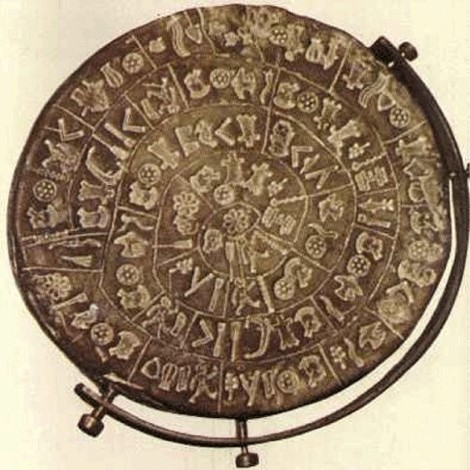 PHAISTOS DISC, 2ND MILLENNIUM B.C. RESEARCHED AND COMPILED BY XOSÉ MANUEL ALVARIÑO, TEACHER HIALEAH GARDENS MIDDLE SCHOOL SOCIAL STUDIES DEPARTMENT 11690 NW 92ND AVENUE HIALEAH GARDENS, FLORIDA 33018 TELEPHONE: 305-817-0017 E-MAIL: ALVARINO@DADESCHOOLS.NET FOR INFORMATION CONCERNING IMPACT II OPPORTUNITIES, ADAPTER AND DISSEMINATOR GRANTS, PLEASE CONTACT THE EDUCATION FUND AT 305-892-5099, EXT. 18, E-MAIL: LVALLE@EDUCATIONFUND.ORG, WEB SITE: WWW.EDUCATIONFUND.ORG -Dedication- To Ana,  For that long ago summer when we went looking for “oca” boards all over Madrid’s Chueca and Malatesta neighborhoods that I could use with my students in the States. They worked.  Graciñas. Xosé Manuel   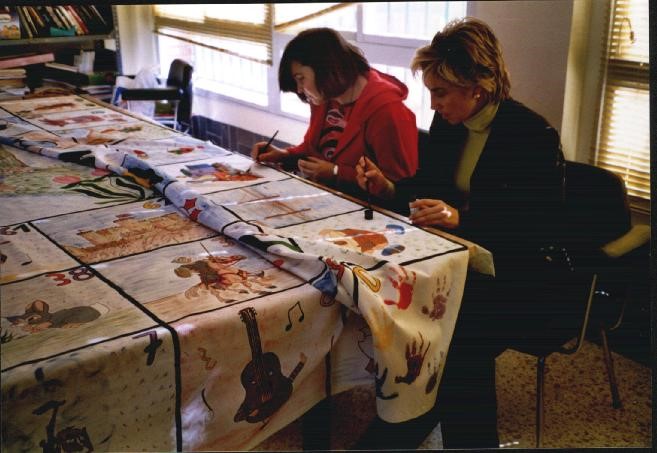 Table of Contents Introduction………………………………………………………………… 4 Brief History…………………………………………………………. ……..5 Playing the Game…………………………………………………… ……..9 Rules and Posters………………………………………………………….12 Boards and Pawns…………………………………………………………14 A Game of the Goose Novel……………………………………………...22 “The Game of the Goose’s” Teacher Notes………………………….. 24 Classroom Project………………………………………………………....28 Bilingual/Multicultural Internet Resources……………………...........38 On-Line Goose Games…………………………………………………...42 Goose Game Board Downloading…………………………………….. 43 Goose Game-related Games……………………………….. …………..43 Goose Games Available Through the Net…………………………….43 Bibliography………………………………………………………………..44 Last Game Board Samples Before …………………………………….45 …The End! ………………………………………………………………....47 Notes………………………………………………………………………...48 Introduction A few summers ago I traveled to Spain to walk one of the Roads to St. James (Caminos de Santiago), mostly for secular reasons, but that’s another workshop.  Most European schools are in session until the end of June or the beginning of July; at least they were then. Consequently, I had the opportunity to visit some schools in different parts of the Iberian Peninsula. It was there that I encountered the ancient “juego de la oca,” or “goose game,” a table game adapted to the academic subjects the students were learning. I was very impressed as I saw how enthusiastically they played it; afterwards they taught me the game in boards they had proudly created as family projects. I remember thinking that this was the pedagogic find of a lifetime, as the game was easily adaptable for all ages, grade levels, and subjects. I knew there and then that I was going to teach it to my students in the States, adapted to the subjects I taught. I started conducting research on the game on both sides of the Atlantic, and have been using it with dynamite success with my students.   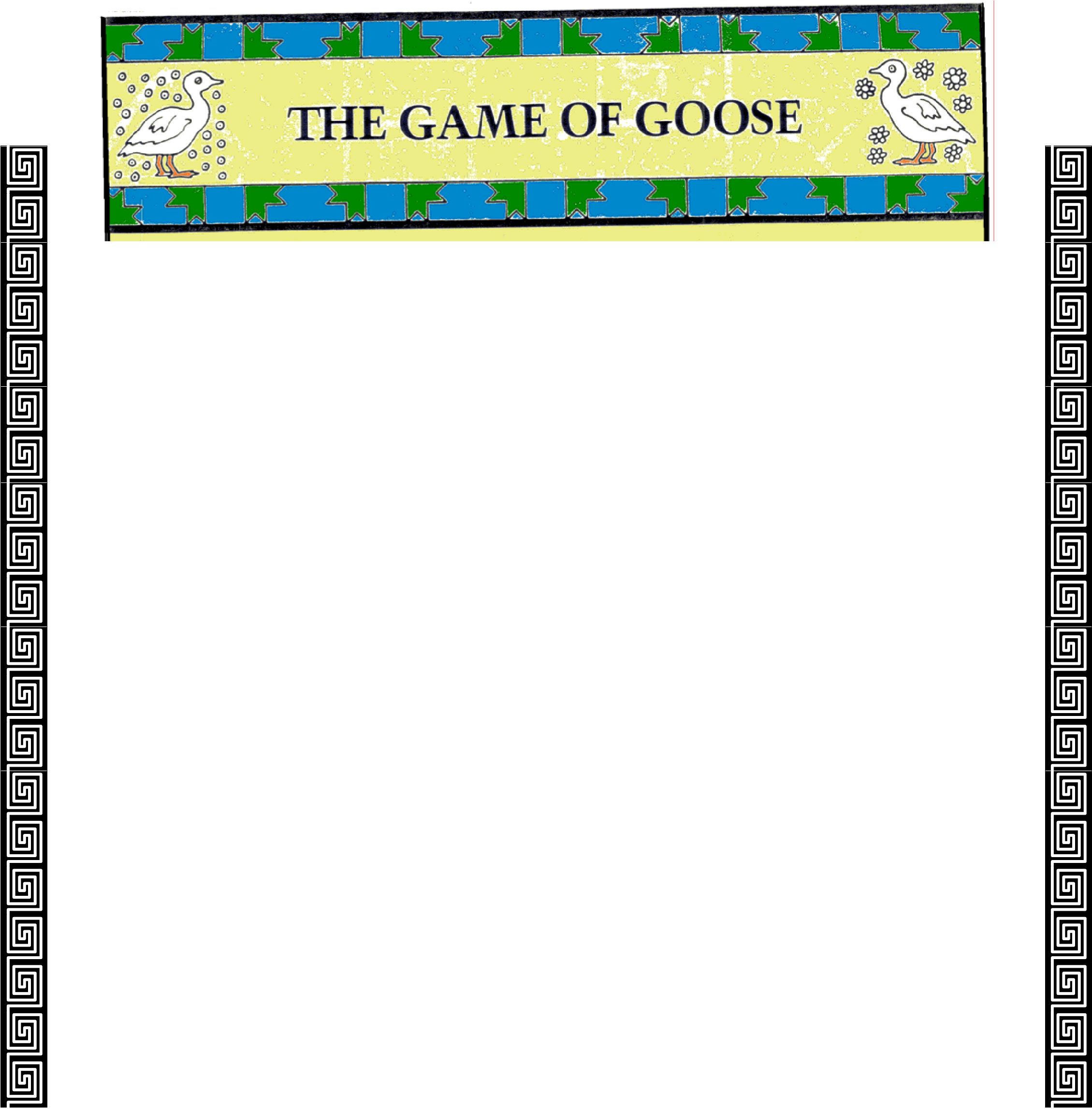 The purpose of this Idea Packet is for fellow-educators, students, and their families, to learn this multicultural/multilingual game, its history, significance, rules, potential, and how to use it in the classroom and at home; to buy into it, passionately and without reservations, and use it as an innovative vehicle to aid in meeting curricular objectives. It is encouraged to change, alter, and adapt the game as deemed necessary; no copyrights infringements apply (the ancient Greeks were too busy tearing down walls) and most likely the Goose Game Police won’t be around to notice.  This project contains a summary of the game’s millenary history, how to play it, bilingual Goose Game rules created specifically to be enlarged, laminated, and used, in classrooms and homes, related-Internet resources, sample game boards, literature, classroom activities, illustrations, and a bibliography.  Lastly and more than anything, it is a game. Have fun.  Saludos, Xosé Manuel Alvariño  Brief History of the Goose Game There are various interpretations of  the origin of the  “Game of the Goose,” or “Goose Game,” A.K.A. “Juego de la Oca” (Spanish), “Gioco Dell’Oca”  (Italian), “Jardin de L’Oie” (French), “Gänsespiel“ or “Ganzenbord“ (Deutsch), “Joc de la oca” (Catalan), “Jogo do Ganso” (Portuguese), and more.  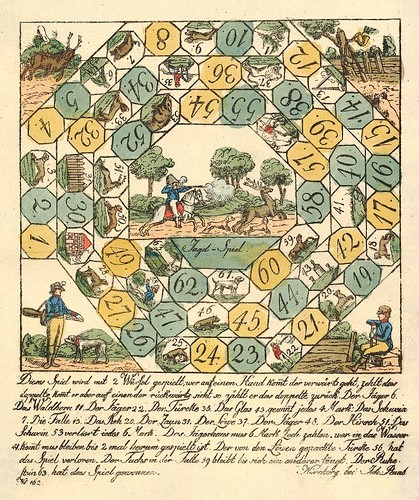 Published by Johann Raab in Nuremberg in the late 18th century, this print is documented as a hand-colored lithograph it's more likely a woodblock print, since lithography was invented in 1796. Researches have linked the game to various labyrinthical drawings found as far back as pre-historic times in various parts of the globe, Egypt being one. The goose, on the other hand, has been regarded as a wise, ancestral, animal, of symbolic importance; the only one that can walk, swim, and fly. Some document the Goose Game to circa 3,000 B.C.,  the discus of Phaistus, and the siege of Troy; the argument being that Greek soldiers invented it to pass the time during the decade-long war.  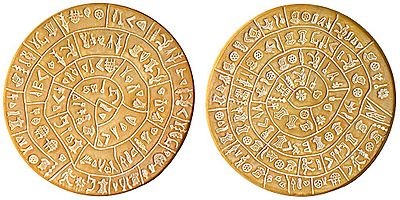 It is also documented that Spain’s King Philip II received it as a gift from Florentine ambassador Francesco de Medici in the 1500’s, and that from the Castilian Court, it went on to become popular with noble and ordinary Europeans.  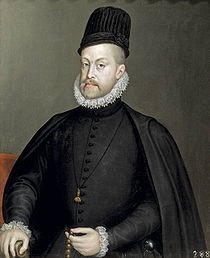 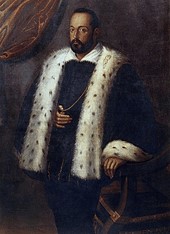                       Philip II  	 	 	 	 	         Francesco de Medici There are other sources that trace its beginnings to Russia, England, and France. By the 16th century the game is documented to have existed in Italy and Britain; in Mexico in the 1800s.  e source one chooses to believe,  the itional, game, played mostly in Europe  although Net versions of the Goose Commercial versions appeared in the 19th aracteristics as an old well and kids is thought to be the prototype for many commercial recent centuries. For some unexplained travel well to the Western Hemisphere, although it is 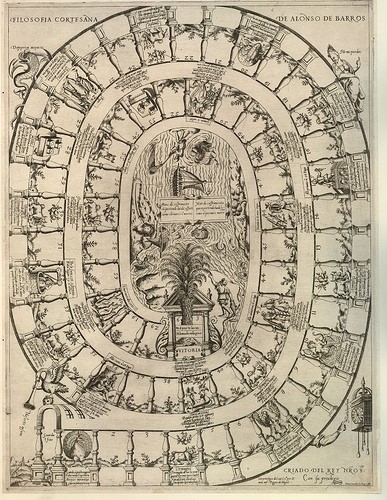 Etching/engraving made by Mario Cartaro in Venice in 1588. The game squares, numbering up to 63, lead to the ships and TV stunt show in Italy named “Il  (“The Great Game of the Goose”), as well as the nearjuego de la oca” (same). The long-running  as re-runs, ran from 1993 to 1995, and 7  oca” (“The New Game of the Goose”). http://en.wikipedia.org/wiki/El_gran_juego_de_la_oca). There are many 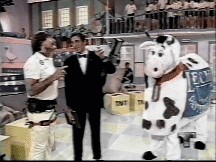 “Le Testament d’un excentrique,” Jules “Game of the Goose” board, on which suit of a $60,000,000 inheritance. 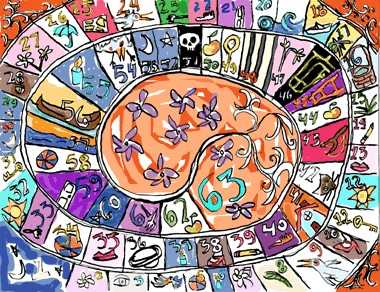 8 “Playing the Game” By  H. Petrer Aleff  -Adaptation- There are no strategies to learn in the Goose Game. It is, like much of life, all about luck.  Number of players: A minimum of two, a maximum of … Equipment: Game board, one or two dice, and one pawn per player.   Rules for the traditional version of the Goose Game pawn and rolls the two dice; the highest t. Turns move clockwise. fields, from the outside to the inside. nefits for players who land on them. The al from fields 1 to 63. The first player on field 63 is the winner. On each turn, a player e teacher want the the game to last al by as many fields as the sum of situation on the space landed on, be they outside of “start.”  Take turns rolling to roll any particular number to enter a es may not occupy the same field at the  field, that player's counter goes get the vacated space. (In short, you Whenever you land on a field with a goose, you double your move. That is, you rolled. If that puts you on yet another r land on a goose. (You may land in a ount of the dice. If you overthrow the required number, you must step forward into 63 and then move backwards the lands you on a goose, continue moving  two dice to reach field 63. If you reach y to use the number on the second die. If r you need to reach 63, you must use  a roll of 9 on a first turn would send a ion is made for a roll of 9 on the first field 26; if the roll is a 4 and 5, only to a player's very first roll of the ra and has no special benefit. 10 The Special Fields: 6. The Bridge --If you land on 6, advance immediately to field 12. 19. The Inn -- The good food and drink makes you sleepy, and you lose I turn. (Exception: if another player lands at the Inn within the same turn, you change places and you go back to the space that player just came from.) 31. The Well --If you fall in the Well, lose 2 turns—unless another player landing there releases you sooner, sending you back to the field that player just arrived from. 42. The Maze -- You get lost and go back to field 30. 52. The Prison -- If you land in prison, you stay there until another player landing there relieves you and you go back to that player's last field. 58. Death -- Your goose is cooked. Go back to the beginning and start all over. Rules for the Team Variation of the Goose Game  Number of players: Two or more Equipment: Game board, 2 dice, 4 counters per player for up to four players, or   2 counters for five or more players. Start and play as for the traditional game, with the following exceptions: when you roll the two dice, you may use each of the two numbers separately.  You can use one number for one of your counters and the other number for another of your counters. When one of your counters lands in the Prison, only that counter is stuck. You are free to move the others.  However, when trapped at the Inn or the Well, you lose those turns and cannot move any of your counters for the duration. This is a lively race, so stay alert. You may reach field 63 with an exact count on either die. When one of your counters reaches field 63 by an exact count, bear it off the board.  The first player to bear off all four counters wins.  Feel free to adapt the game to your student, program, or family, needs! 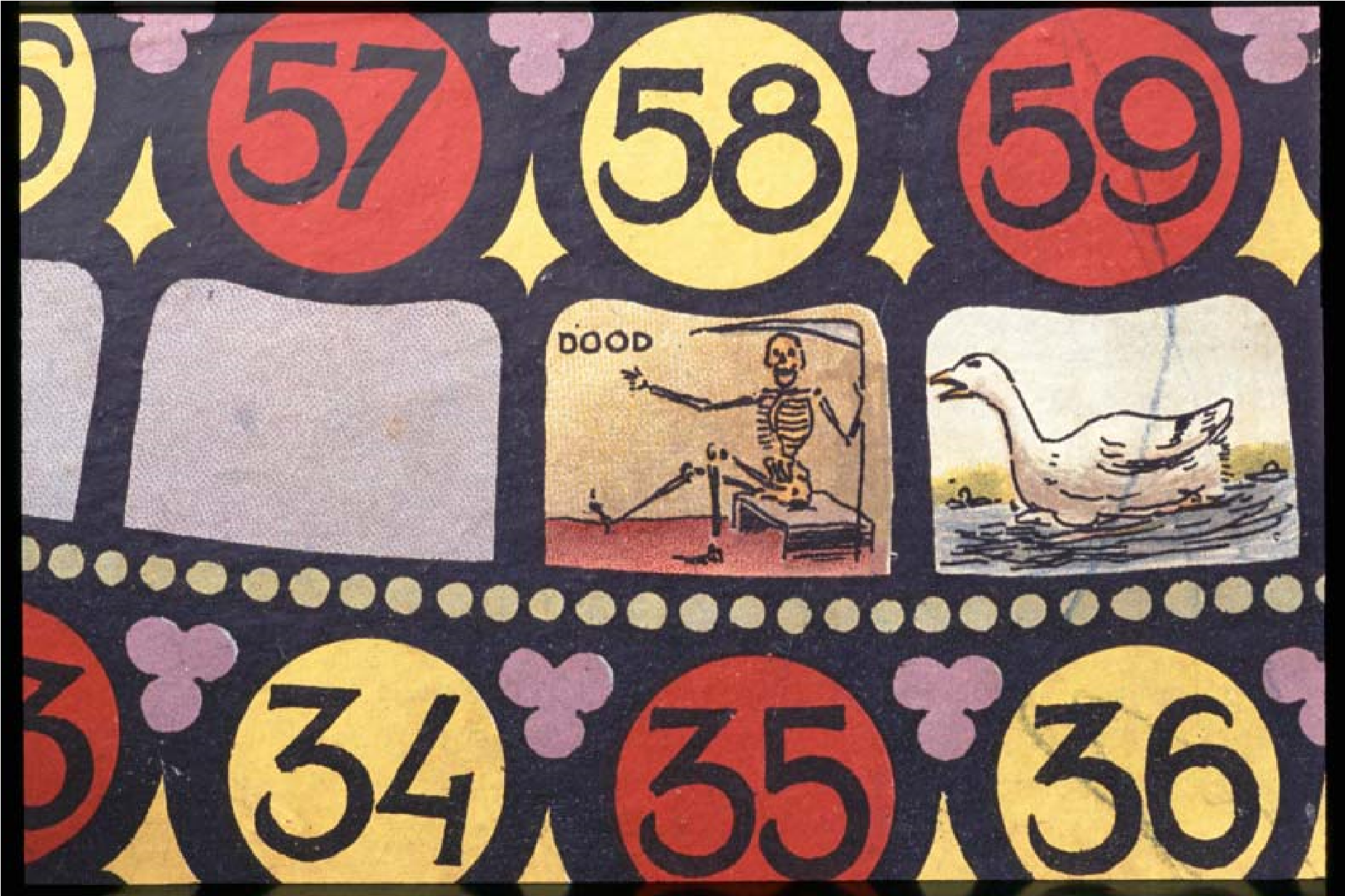 Goose Game Rules 12 Classroom Posters  in English and Spanish  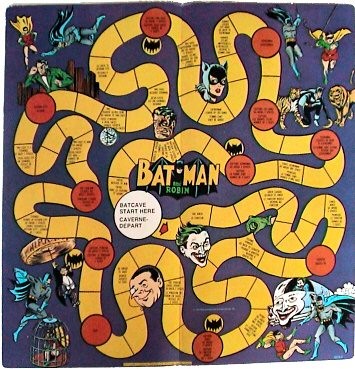 The Goose Game  Rules The Goose: 5, 9, 14, 18, 23, 27, 32, 36, 41, 45, 50, 54, and 57. When your dice fall on one of the above, say “from goose to goose I move as I choose,” as you keep on playing.  The Bridge: 6 or 12. Go forward or backward as you say: “from bridge to bridge come see if I miss.” The Dice: 26 or 53. Go forward or backward as you say: “from dice to dice I slide and get by.”  The Labyrinth: 42. Return to 30. The Hostel: 19. Lose a turn. The Jail: 52. Lose thre turns. The well: 31. Can’t play until other players pass by.  The skull: 58. Return to the beginning.  Reglas del juego de la oca La oca: 5, 9, 14, 18, 23, 27, 32, 36, 41, 45, 50, 54, and 59. Dices, “de oca en oca y tiro porque me toca”. Vete a la siguiente casilla y tira de nuevo. El puente: 6 y 12. Adelanta o retricede al puente, tira nuevamente y dices, “de puente a puente y tiro porque me lleva la corriente”. La Posada: 19. Pierdes un turno. El pozo: 31. No puedes seguir jugando hasta que todos los jugadores pasen. Los dados: 26, 53. Avanza o retrocede a una u otra casilla. Tira nuevamente diciendo, “de dado a dado y tiro porque me ha tocado”.  El laberinto: 42. Retrocede a la casilla 30.  La cárcel: 52. Pierdes tres turnos. La calavera: 58. Empieza de nuevo.  Goose Game Boards and Pawns 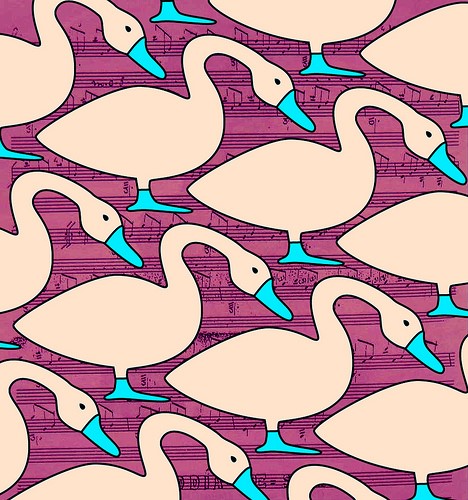 The board traditionally consists of a track with consecutively numbered spaces (usually 63), and is often arranged in a spiral with the starting point at the outside. 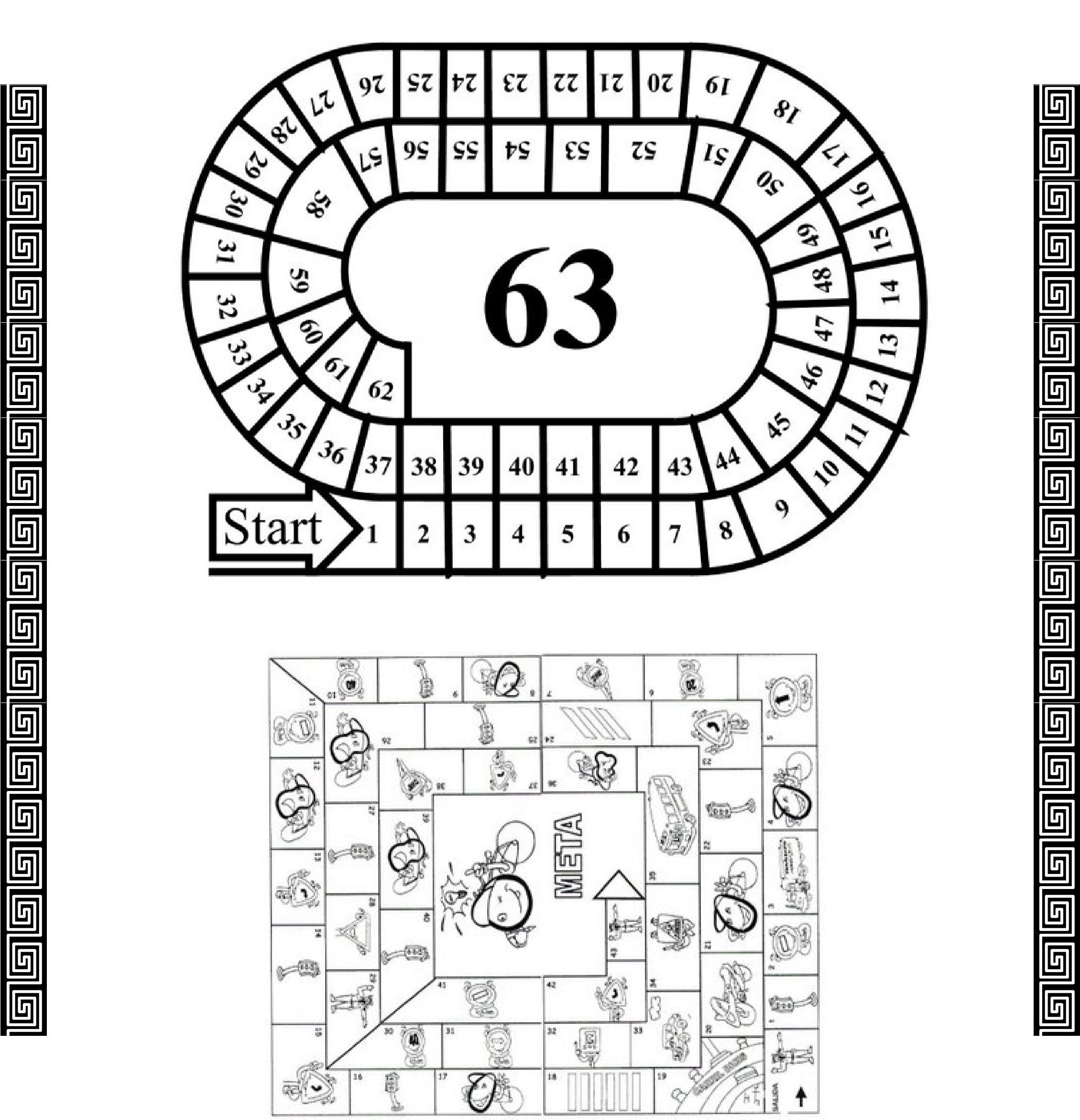 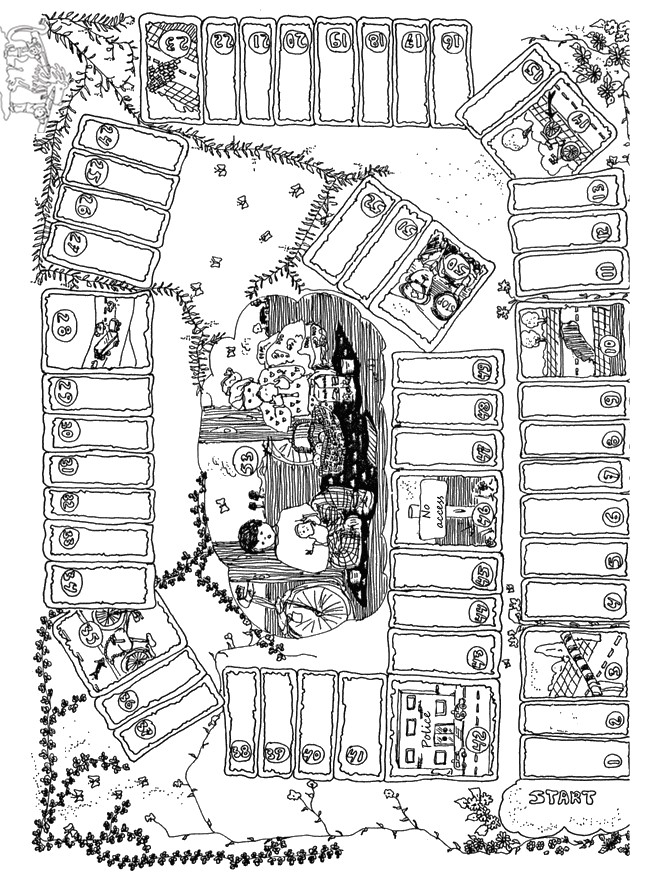 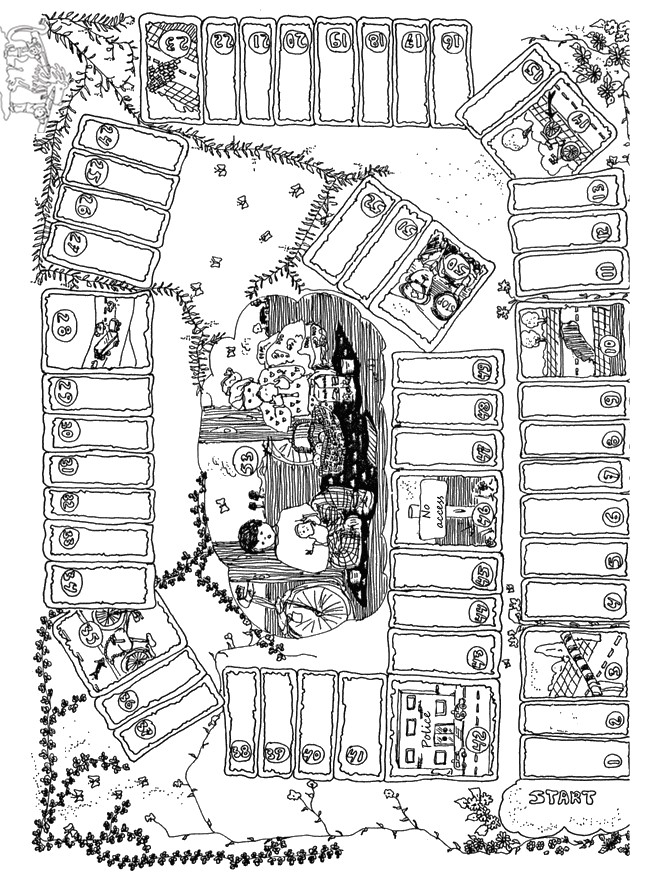 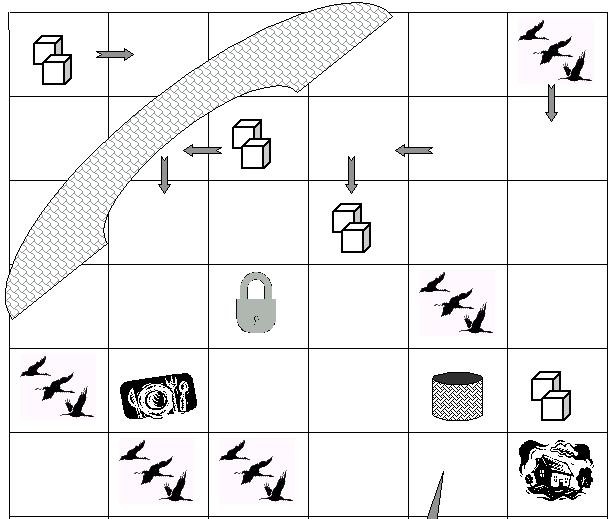 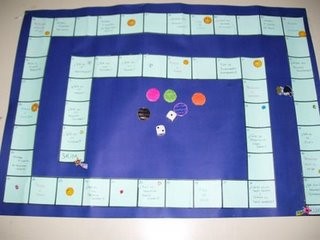 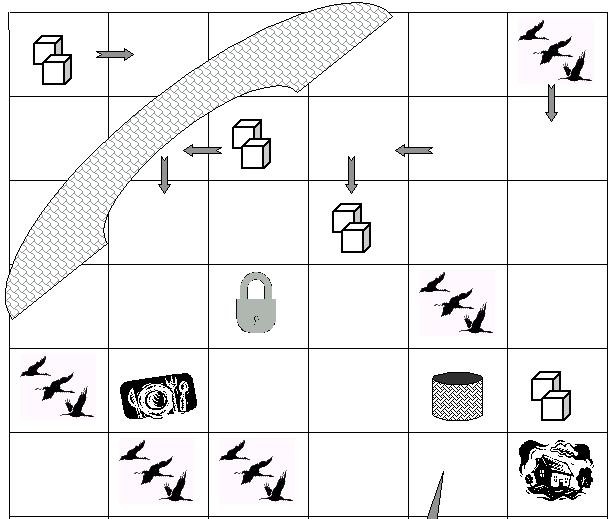 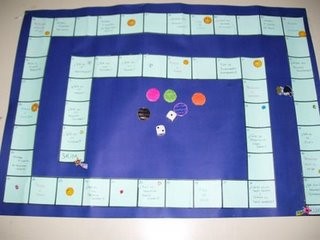 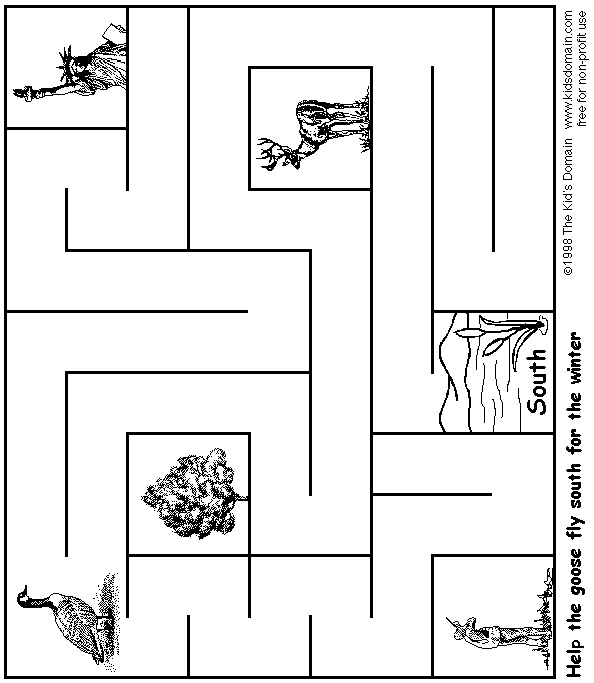 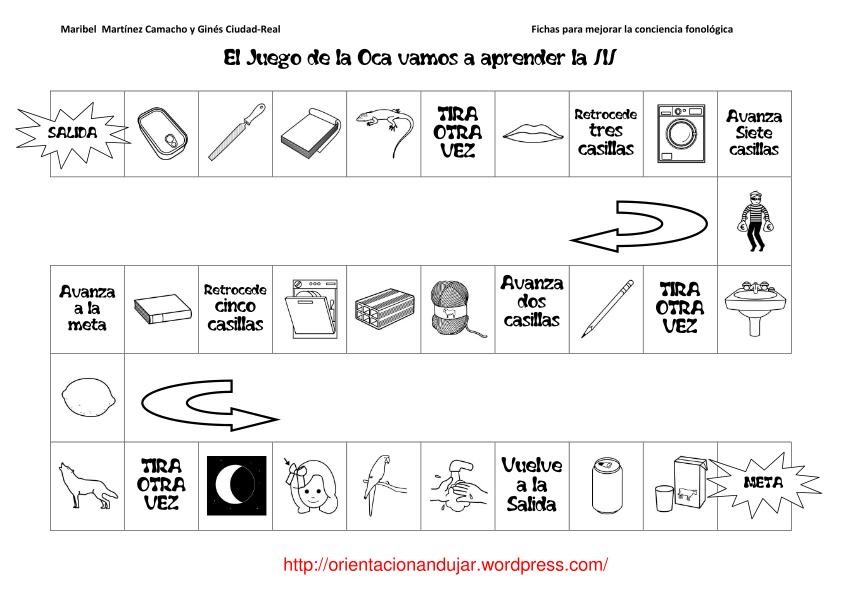 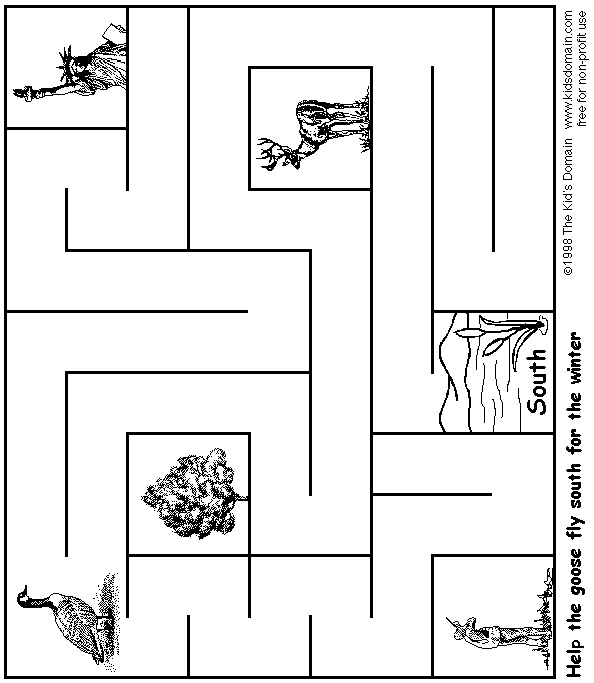 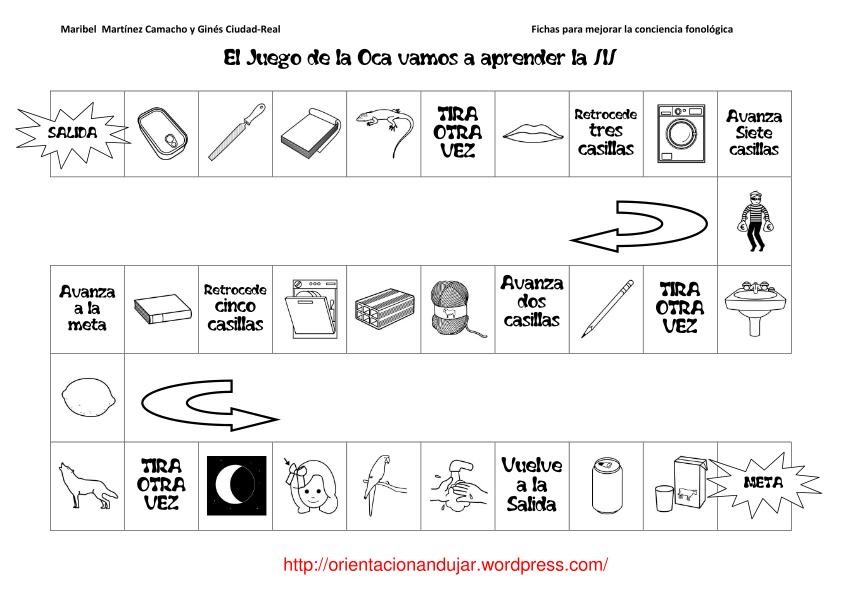 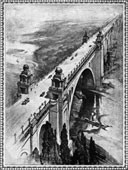 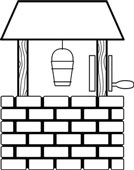 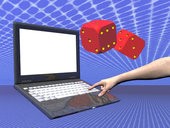 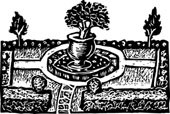 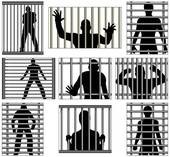 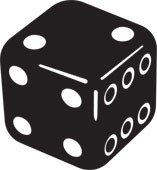 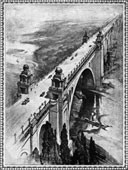 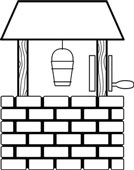 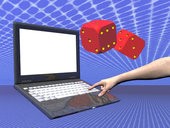 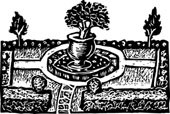 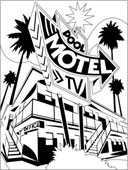 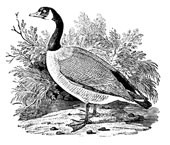 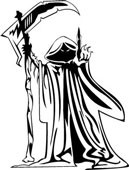 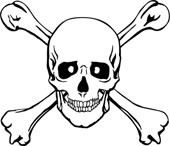 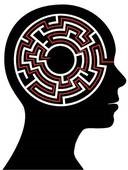 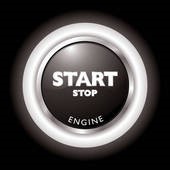 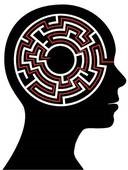 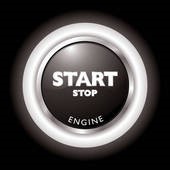 A Game of the Goose Novel 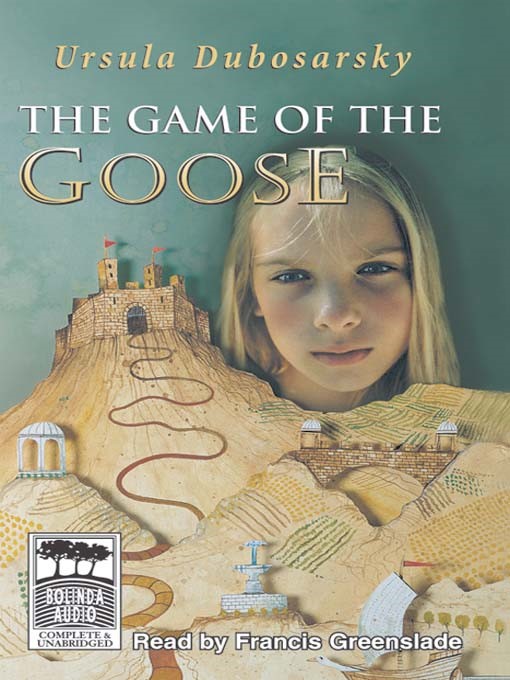 Review by Richard, sixth grader, Minimbah* State School. (http://minimbahss.eq.edu.au/wcmss/) “Fred, Rowley and Rabbit didn’t know each other until the fence between the houses got taken down. On an innocent walk down to the shops Fred buys the Game of the Goose. Then it begins. Each child is transported into a different world. Fred is in a dungeon, Rowley with an old knight and Rabbit is in a ship. Noone knows how to win, who’s going to win or when! The Game of the Goose is a short listed book and it deserves it. Recommended for 11-15 year olds. I give it 10 stars – it’s a great read! I’ve read a couple of Ursula Dubosarsky’s books, including “My Father is Not a Comedian” and this is her best.” *MINIMBAH means place of learning and is a word of the Wonnarua clan from New South Wales, Australia.  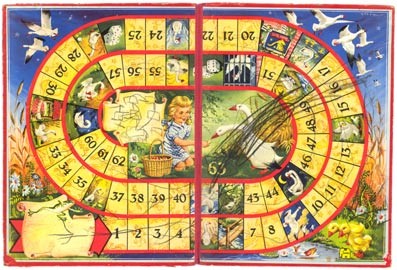 Teacher’s Notes on Ursula Dubosarsky’s “The Game of the Goose” By Dr Wendy Michaels, Lecturer, School of Humanities, University of Newcastle - Ourimbah Campus. Produced in conjunction with the inaugural Ourimbah Campus Childrens' Literature Festival 2004 - Weaving stories - Spinning Yarns. This adventure story takes three children into other worlds through the magical device of the board game and the throwing of the dice.  Before reading (aloud) the novel with the students, encourage them to talk about board games that they may have played, such as “Snakes and Ladders” and “Monopoly.” Have students identify features of these games, particularly the notion of luck in the throwing of the dice which controls where you can move on the board.  Explain that the novel uses the idea of a board game as the basis of its plot. But because it is also a journey story it has a serious motif of learning from the journey. Each of the characters will encounter adventures during the game and will learn important life lessons from these experiences.  Read (aloud) the first three chapters and allow the students to talk about their first responses to the three children and their parents.  Have them draw a map of the three properties with the fence down between them.  Have they ever been involved in clubs like the one the children are making? What do they think of the rules of the children’s club?  Do they think the burning of the factory was simply chance or bad luck – or was there some other force that was involved?  Read (aloud) chapters 4 and 5. Invite the students to share their impressions of the characters. Why do they think Fred was so persistent in bullying Rabbit into handing over all his money and giving up the Noah’s Ark that he wanted? Is there some force beyond her control that made her so persistent? Have students respond to the image of the goose on the box – p.21.  Read (aloud) chapters 5 and 6. In these chapters the children select their pieces and the game begins. Have students discuss the three pieces – the key, the dagger, and the silver shoes – and the three paths. What ideas are suggested by each of these pieces and different paths? What predictions are they making about what will happen as the students enter into the game?  Read (aloud) chapters 7 and 8. In these chapters Rabbit journeys in a boat over the sea, through a storm, to an island full of nameless children. Have students discuss their responses to Rabbit’s journey. Where do they think he is? Did they expect him to respond in this way? How would they react if they were in his place? What do they think will happen to him? What may he learn from this experience?  Read (aloud) chapters 9, 10 and 11. These chapters tell of Rowley’s experiences as he is drawn into the game and meets the Last Crusader. Have students discuss Rowley’s response to the position that he finds himself in. How would they respond if they were in this situation? What do they think has happened to the knight and all his comrades? What do they think Rowley could learn from this experience?  Read (aloud) chapters 12 and 13. These chapters tell of the delay in entering the game for Fred. She has to come to terms with the inscription on the game before she enters. Have students discuss what they think the meaning of the inscription is: ‘The race is not always to the swift, or the battle to the strong. But whoever hopes the most …’ What do the students think will happen to Fred in her journey through the game? Each of the children has entered a different path into the game. Have students compare and contrast the paths and the places with the kind of child each one is. How does their path fit, or not, their personality?  Read (aloud) chapters 14, 15, and 16. In these chapters we see the next phase in the journey for each of the characters – all still separated. Have students talk about how the events show what is happening to each to develop their character. Have students predict what may need to occur to bring them back together again.  Read (aloud) chapters 17 and 18. In these chapters Fred and Rowley are united and the knight is desperately weak. Have students discuss how Fred assists in this situation. What has she already learned?  Read (aloud) chapter 19, which tells how Rabbit gets to leave the island. Have students discuss how Rabbit has begun to change from his experiences. How will he be united with the others?  Read (aloud) chapters 20 and 21. These chapters form the climax of the story. Have students discuss the events and what it shows about the characters. How do they think the story may end?  Ask students to write their version of the next chapter. Give them the first sentence(s) of the chapter and have them work in pairs to develop their own version of what could happen. Remind them that they must use the events that Dubosarsky has set up for the story.  You may want to say that Rabbit and Rowley stepped inside the gates of heaven. Ask the students what is heaven like? Nobody knows; afterwards, Rabbit and Rowley could only remember they had been there. They didn’t feel frightened. They had a funny sort of feeling that they had never felt before.  Allow time for sharing of the stories and discussion of the versions of the chapter before reading Dubosarsky’s version. Compare these different versions. Did any of the students predict that the children could be catapulted back in time to the shop where they first bought the game?  Read (aloud) the final chapter of the novel. Ask the students what they think each of the characters has learned from the experience. Did they also notice that the man in the shop had become more generous? The narrator also tells us that what happened to the children had long lasting effects even though they never spoke about it again.  Encourage the students to discuss their responses and articulate the main message(s) of the story.  Have the students work in groups to develop a board, book(s), or computer game(s), based on the events of the story. They may write their own rules for the game.  Have students write an adventure story in which a character has a range of experiences and from which the character learns how to be a better person. Allow time for the development of the stories and the sharing of them with the rest of the class.  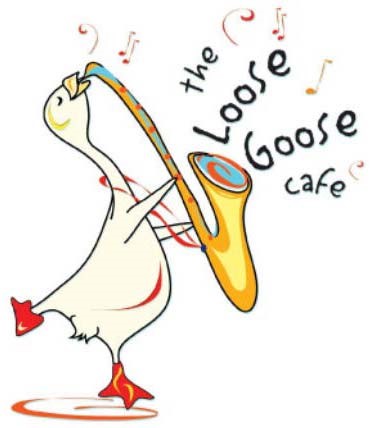 Classroom Project Name: ______________________________Dates: _____ _____ Binder Page #: ___ GOOSE GAME PROJECT This is a fun, educational, family project. The deadline to turn it in is 2 weeks from today, the first class day of the week of ____________.  I UNDERSTAND THAT MY PROJECT WILL NOT BE ACCEPTED IF I CHOOSE TO TURN IT IN AFTER THE DEADLINE. - I WILL RECEIVE THREE GRADES - Overall project design, and all information and materials requested (MAX: 100 points) Class presentation (MAX: 100 points) Demonstrating I know how to play the game (MAX: 100 points).  Project Guidelines I have to include “BY first/last name” on the front of the board.   I may keep or change the rules but must include all the symbols (bridges, skull, geese, etc), as often as I want.  I can write the questions on the game board spaces, cards, etc.  I may use funny and/or serious illustrations (photos and/or drawings and/or cartoons, etc), of any size and/or color. They may be downloaded from Internet, from magazines, and/or other sources.  The complete heading, rules, and answers to my questions, may be typed and must be sturdily pasted to the back of my game board, which can be of any shape or size.  I must have 4 copies of my rules, questions & answers, handy, to use as I play. Pasting a manila envelope on back of my game board to keep them in would be a great help.  I need to include 2 dice and 4 pawns in a plastic bag stapled to the back of my game board.  I can keep, alter, or change the game’s name.  Game boards and spaces need to be nicely decorated. The more attractive the design, the higher the grade.  Do I have any questions, comments, or suggestions?   1. US History  Ol’e Abe ‘n the Goose Game I will include at least 25 illustrations of Abraham Lincoln on my board. They may not be repeated. I need to make up questions about Lincoln for each space.  Questions and/or suggestions? 2. Civics  WHERE IN THE STATES AM I? Each space must have the name of at least 1, of 25, US states or capitals located in different time zones (Eastern Standard Time, Central Standard Time, Western Standard Time, Pacific Standard Time). At least two questions or more SHOULD be asked.  For example:  What is the state’s or capital’s name? If you wrote the capital on the board, the player must say the state’s name, and vice versa.   What’s the absolute location (east, south, north, or west)?  In what time zone is it located?  Each space has to be illustrated with an important landmark.  Questions and/or suggestions? 3. Math  TIMES TABLES GG  I want to reinforce my math FCAT skills. My game board will have at least 25 HIGHER THINKING SKILLS multiplication problems from 10 different multiplication tables. Two questions or more MAY be asked (I DECIDE): 1) what is the answer? and 2) what’s the answer multiplied by one or two HIGHER multipliers?   They may not be repeated.  Questions and/or suggestions? 4. American History  NAME THE PRES GAME I will choose illustrations of at least 25 US presidents. They may not be repeated. I need to include at least TWO (OR MORE, I DECIDE) questions about each president on my board.  Questions and/or suggestions? 5. Science Psych the Sci  I want to review my Science FCAT skills. I will include at least 25 terms to define and/or questions am now studying in my science class, on each game board space.  Questions and/or suggestions? Name: ______________________________   	 	 	Period: ____ Date: _______           	 	 	 	 	 	        Number: ____ - Goose Game Project Evaluation and Grades – Overall Project:                  Class Presentation:                 Knowledge of Game:  -CHECK LIST- 1.___ I included “BY first/last names” on the front board.  2.___I did/did not change the rules*.  3.___ I included all the symbols at least once.  4.___I wrote the questions on the board spaces, cards, and/or __________.  5.___I illustrated my board spaces  6.___ I illustrated the board.  7.___I included the heading on the back of the board. 8.___Included my game rules. 9.___The questions and answers I researched are included.  10.___There are 4 copies of the questions & answers. 11.___There’s a plastic bag stapled to the back with 2 dice and 4 pawns.  12.___I named my game: ________________________________________.  13.___Spaces and boards are nicely illustrated.  14.___I aim to get a grade of ______ for my class presentation.   15.___The work I put into my project should earn a grade of ______.   16.___ *Extra credit: if you changed the rules, write a detailed paragraph indicating why and how.  17. ___ Extra credit: Evaluation: optional. Write a paragraph indicating your opinion of this project. Give details.  Goose Game  Bilingual/Multicultural  Internet Resources 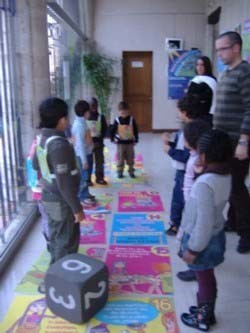 English-Language Internet Resources Introduction to the Goose Game http://www.recoveredscience.com/gooseintro.htm Goose (Game of) Online Encyclopedia Britannica:  http://encyclopedia.jrank.org/GOA_GRA/GOOSE_GAME_OF_.html Game of the Goose – Wikipedia http://en.wikipedia.org/wiki/Game_of_the_Goose Museum of Childhood: Game of the Goose: http://www.vam.ac.uk/moc/collections/games/board_games/gameofgoose/index.html Game of the Goose Spanish TV Version (“El Gran Juego de la Oca”): http://en.wikipedia.org/wiki/El_gran_juego_de_la_oca Phaistos Disc:  http://en.wikipedia.org/wiki/Phaistos_Disk http://commons.wikimedia.org/wiki/Phaistos_Disc http://www.flickr.com/photos/aiscube/3050168565/ The History of the Game of the Goose Exhibition, Museum Joure, 30 October 2004 – 25 February 2005: http://www.giochidelloca.it/storia/damste.pdf Collectors’ Goose Game boards: http://www.acanthus.nl/pages/overzicht.php?quicksearch=gangel The Umanovisie Goose Game: a new entertaining way for cultural integration: http://www.umanovisie.nl/Teksten/international__article.pdf Five centuries of Goose Game boards: http://bibliodyssey.blogspot.com/2008/11/board-games.html History of Games Timeline http://historicgames.com/gamestimeline.html THE GREAT GAME OF THE GOOSE IN MIRANO SQUARE http://www.terradeitiepolo.it/eng/dynalay.asp?PAGINA=5454 Spanish-Language Internet Resources  Juego de la Oca – Wikipedia http://es.wikipedia.org/wiki/Juego_de_la_Oca Disco de Festos – Wikipedia:   http://es.wikipedia.org/wiki/Disco_de_Festos http://www.flickr.com/photos/aiscube/3050168565/ Encarta http://es.encarta.msn.com/encyclopedia_761591340/Juego_de_la_oca.html El Juego de la Oca http://sirauras.iespana.es/sirauras/temas/juegosmesa.htm Gran juego de la oca gigante: Don Bosco http://www.donbosco.es/especiales/donbosco2004/conocesadonbosco/Archivos/ oca%20encuentro%202001.pdf Abolengo del juego de la cca  http://sepiensa.org.mx/contenidos/2005/p_oca/Oca_1.htm Fichas de lectoescritura http://orientacionandujar.wordpress.com/2009/03/09/fichas-de-lectoescritura-eljuego-de-la-oca-2/ El juego de la oca, ¿diversión o misterio? http://funversion.universia.es/curiosidades/sorprendente/juego_oca.jsp La oca de la convivencia http://www.homoprosocius.org/archivos/Oca_convivencia.pdf El Grand Juego de la Oca Wikipedia http://es.wikipedia.org/wiki/El_Gran_Juego_de_la_Oca Juegos de mesa:  http://www.escuelai.com/spanish_culture/topicos_espana/juegodemesa.html Juego de la oca para scouts http://asde.scoutses.net/gs545/juegos/index.php?r=1&a=4 Lecciones sobre el juego de la oca: http://www.hezkuntza.ejgv.euskadi.net/r43573/eu/contenidos/informacion/dia6/eu_2027/adjuntos/zubirik_zubi/unidades_did acticas_EL2/LENGUA/LENGUA_EL_JUEGO_DE_LA_OCA_PROFESORADO.pdf El juego egipcio del senet: http://www.institutoestudiosantiguoegipto.com/juego_del_senet.htm El laberinto del juego de la oca: http://www.oviedo.es/personales/natacion/comecocos/laberinto/s/6.htm 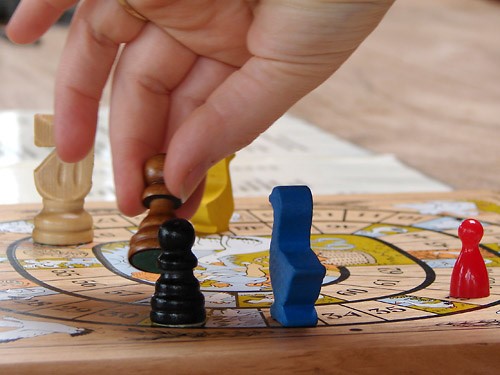  On-Line Goose Games (Scroll down) http://www.oviedo.es/personales/comecoco/oca/oca.htm Goose Game board images: http://images.google.com/images?hl=en&q=juego+de+la+oca&um=1&ie=UTF-8&ei=qL0SeD1DJThtgefo8SpDw&sa=X&oi=image_result_group&resnum=4&ct=title http://www.gestialba.com/public/juegos/ocascast0001.htm http://paginadenoemi.blogspot.com/2008/04/juego-de-la-oca-matematica.html French: http://www.polarfle.com/indexjeu.htm http://jeudeloie.free.fr/plateau.htm http://www.ayto-zamora.org/omic/oca_f.htm http://homepage.mac.com/eludens/proyectos/htmls/laoca.html     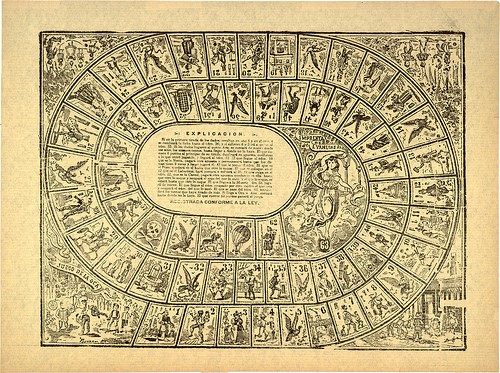 Juego de la oca (Game of the Goose). Game board shows 63 numbered spaces, or "casillas," each illustrated with people, birds, animals, and objects, arranged in a spiral toward the center. The four corners, outside the game, show scenes of children playing outdoors. Instructions for playing the game are in the center of the spiral. This game with which many generations of Mexican children amused themselves, reached a circulation of approximately five million copies. Relief etching, with text in letterpress, by José Guadalupe Posada for Antonio Vanegas Arroyo, publisher, Mexico City, between 1890 and 190 Goose Game Board Downloading The Goose Game (download boards)  http://modaruniversity.org/goose-game-board.pdf http://redescolar.ilce.edu.mx/redescolar2008/educontinua/mate/nombres/mate1qt.htm Goose Game Educational Activities   http://www.moebius.nl/game-goose Board game making: http://www.toolsforeducators.com/boardgames/animals2.php Goose Game-related Games Goose Game Play Carpet http://www.sensoryedge.com/classroom-goose-gamecarpet.html Spanish language Goose Game Math Activities  http://redescolar.ilce.edu.mx/redescolar2008/educontinua/mate/nombres/mate1q. htm http://redescolar.ilce.edu.mx/redescolar2008 /educontinua/mate/lugares/ma2_06.ht m http://concurso.cnice.mec.es/cnice2006/material077/oca/portada_content.html Goose Games Available Through the Net http://www.boardgamegeek.com/boardgame/2785 http://www.amazon.com/Prendas-Snakes-Ladders-SpanishVersion/dp/B00104JINK http://www.oviedo.es/personales/comecoco/oca/oca.htm http://www.movilgamers.com/juegos_movil.php?id=547  BIBLIOGRAPHY Cristóbal, Pilar, El juego de la oca, Ediciones Jaguar (ISBN 84-96423-57-3) http://www.agenttravel.es/pdf/eljuegodelaOca.pdf Enciclopedia Sopena Universal, Tomo VI, Barcelona, Editorial Ramón Opena, 1964 Gerar Kaduson, Heidi, Schaefer, Charles E, Editors. Contemporary Play Therapy: Theory, Research, and Practice. Grunfeld, Frederic V., Juegos de todo el mundo, Madrid, Asociación UNICEF de España, 1978.  Martínez de Lezea, Toti, El jardín de la oca, Maeva, 2007 (ISBN 9788496748279) Martínez Vazquez de Parga, María José, El tablero de la oca: juego, figuración, símbolo, 2008 (ISBN 9788496822160) 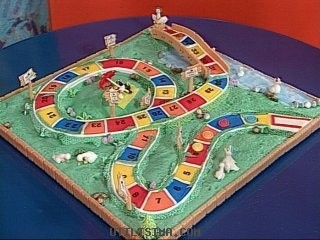      Last BOARD GAME SAMPLES before… 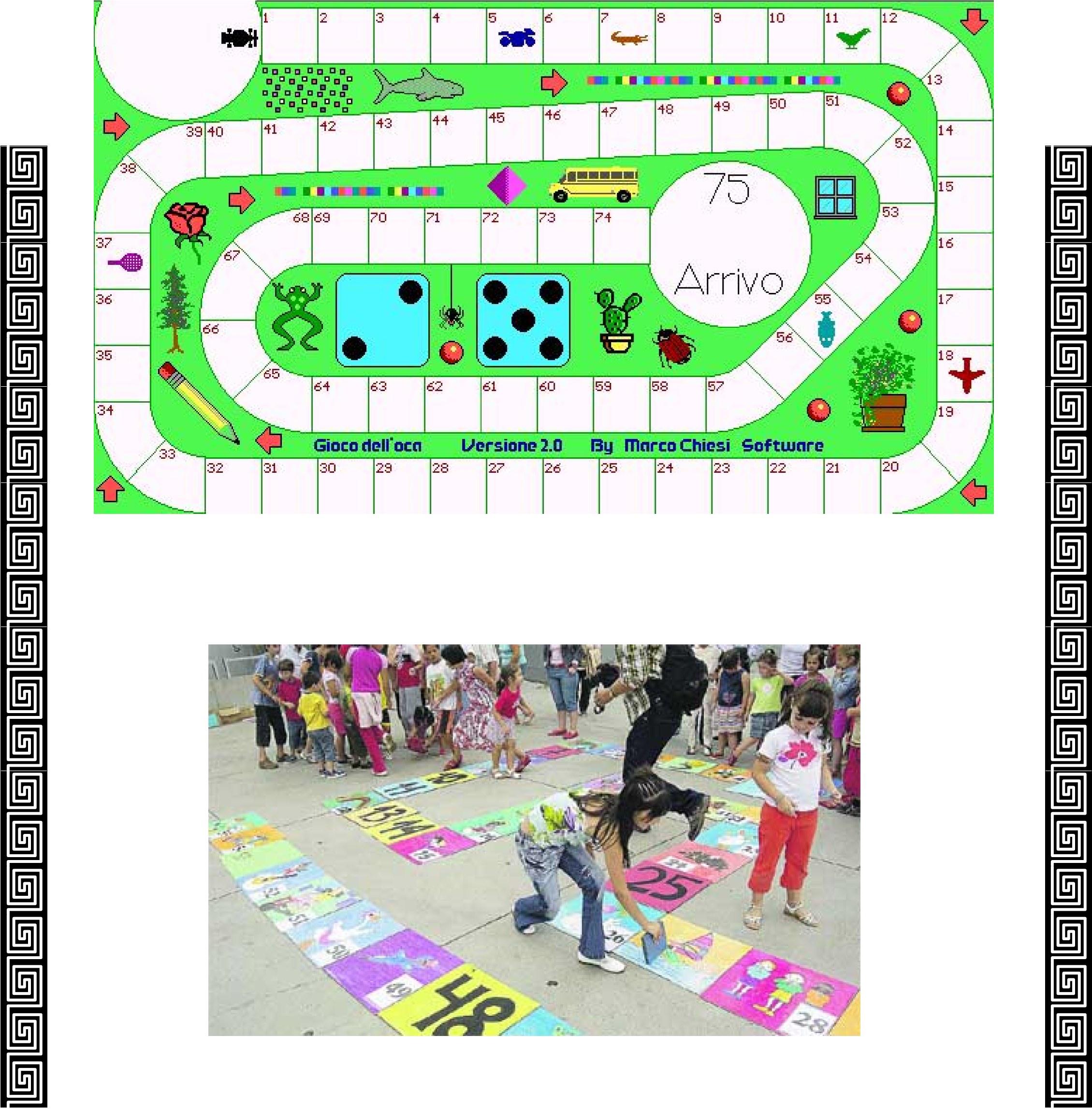 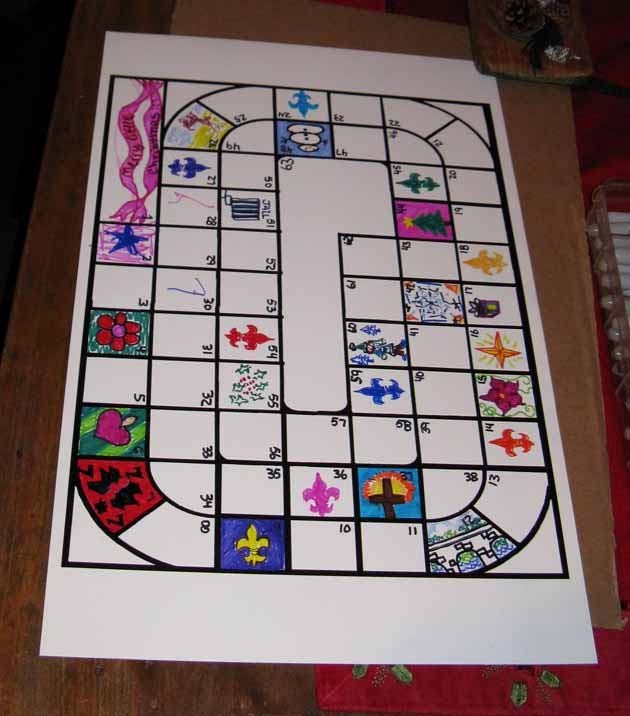 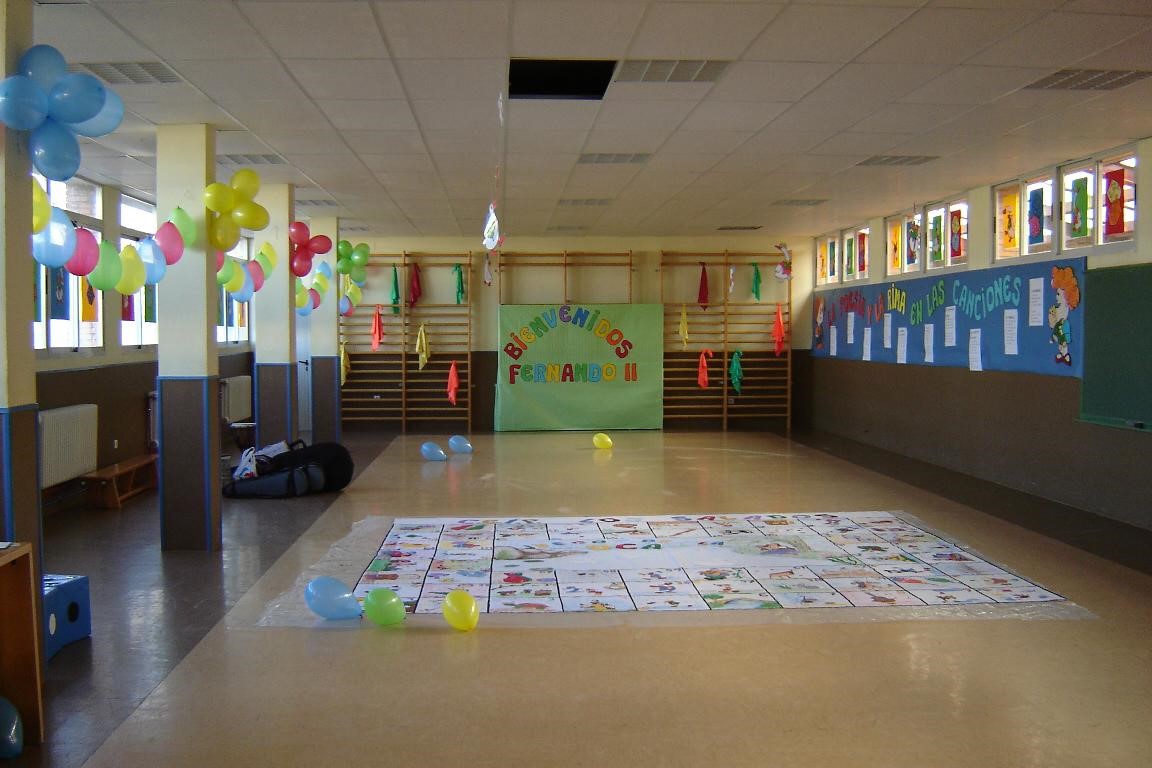 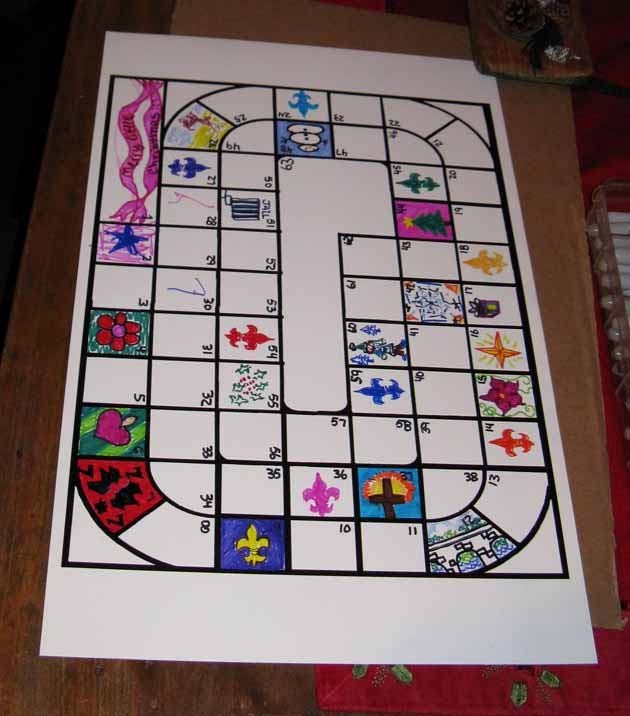 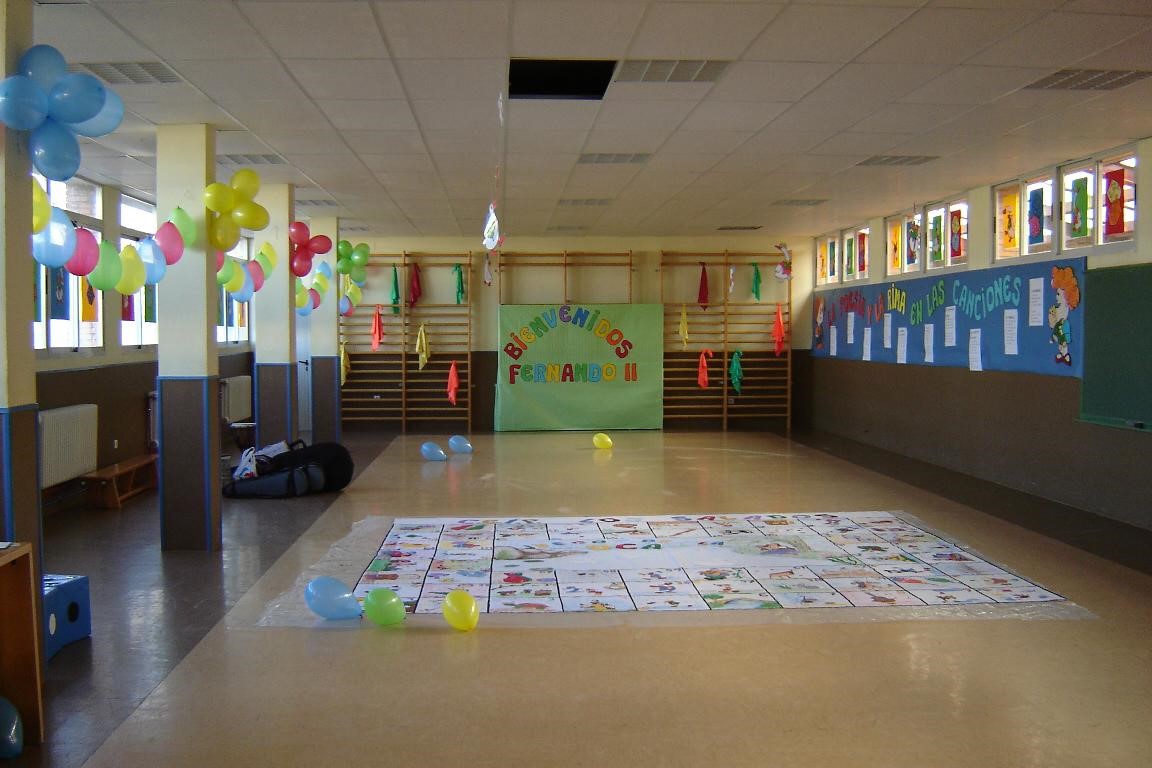 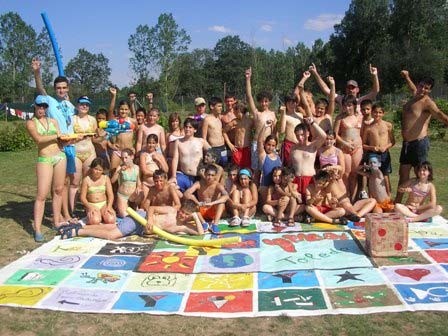 …The End! Notes That having been said, independently of th fact is that it became a very popular, trad (these days losing ground to cyber-games, Game exist), as a family entertainment. century, featuring typical European ch wearing period clothes. It European racing board games of reason(s) the game did not known in various parts of Latin America.  sailing in the centre of the board on the 'sea of suffering'. That having been said, independently of th fact is that it became a very popular, trad (these days losing ground to cyber-games, Game exist), as a family entertainment. century, featuring typical European ch wearing period clothes. It European racing board games of reason(s) the game did not known in various parts of Latin America.  sailing in the centre of the board on the 'sea of suffering'. That having been said, independently of th fact is that it became a very popular, trad (these days losing ground to cyber-games, Game exist), as a family entertainment. century, featuring typical European ch wearing period clothes. It European racing board games of reason(s) the game did not known in various parts of Latin America.  sailing in the centre of the board on the 'sea of suffering'. That having been said, independently of th fact is that it became a very popular, trad (these days losing ground to cyber-games, Game exist), as a family entertainment. century, featuring typical European ch wearing period clothes. It European racing board games of reason(s) the game did not known in various parts of Latin America.  sailing in the centre of the board on the 'sea of suffering'. That having been said, independently of th fact is that it became a very popular, trad (these days losing ground to cyber-games, Game exist), as a family entertainment. century, featuring typical European ch wearing period clothes. It European racing board games of reason(s) the game did not known in various parts of Latin America.  sailing in the centre of the board on the 'sea of suffering'. That having been said, independently of th fact is that it became a very popular, trad (these days losing ground to cyber-games, Game exist), as a family entertainment. century, featuring typical European ch wearing period clothes. It European racing board games of reason(s) the game did not known in various parts of Latin America.  sailing in the centre of the board on the 'sea of suffering'. That having been said, independently of th fact is that it became a very popular, trad (these days losing ground to cyber-games, Game exist), as a family entertainment. century, featuring typical European ch wearing period clothes. It European racing board games of reason(s) the game did not known in various parts of Latin America.  sailing in the centre of the board on the 'sea of suffering'. That having been said, independently of th fact is that it became a very popular, trad (these days losing ground to cyber-games, Game exist), as a family entertainment. century, featuring typical European ch wearing period clothes. It European racing board games of reason(s) the game did not known in various parts of Latin America.  sailing in the centre of the board on the 'sea of suffering'. That having been said, independently of th fact is that it became a very popular, trad (these days losing ground to cyber-games, Game exist), as a family entertainment. century, featuring typical European ch wearing period clothes. It European racing board games of reason(s) the game did not known in various parts of Latin America.  sailing in the centre of the board on the 'sea of suffering'. That having been said, independently of th fact is that it became a very popular, trad (these days losing ground to cyber-games, Game exist), as a family entertainment. century, featuring typical European ch wearing period clothes. It European racing board games of reason(s) the game did not known in various parts of Latin America.  sailing in the centre of the board on the 'sea of suffering'. That having been said, independently of th fact is that it became a very popular, trad (these days losing ground to cyber-games, Game exist), as a family entertainment. century, featuring typical European ch wearing period clothes. It European racing board games of reason(s) the game did not known in various parts of Latin America.  sailing in the centre of the board on the 'sea of suffering'. That having been said, independently of th fact is that it became a very popular, trad (these days losing ground to cyber-games, Game exist), as a family entertainment. century, featuring typical European ch wearing period clothes. It European racing board games of reason(s) the game did not known in various parts of Latin America.  sailing in the centre of the board on the 'sea of suffering'. That having been said, independently of th fact is that it became a very popular, trad (these days losing ground to cyber-games, Game exist), as a family entertainment. century, featuring typical European ch wearing period clothes. It European racing board games of reason(s) the game did not known in various parts of Latin America.  sailing in the centre of the board on the 'sea of suffering'. That having been said, independently of th fact is that it became a very popular, trad (these days losing ground to cyber-games, Game exist), as a family entertainment. century, featuring typical European ch wearing period clothes. It European racing board games of reason(s) the game did not known in various parts of Latin America.  sailing in the centre of the board on the 'sea of suffering'. That having been said, independently of th fact is that it became a very popular, trad (these days losing ground to cyber-games, Game exist), as a family entertainment. century, featuring typical European ch wearing period clothes. It European racing board games of reason(s) the game did not known in various parts of Latin America.  sailing in the centre of the board on the 'sea of suffering'. That having been said, independently of th fact is that it became a very popular, trad (these days losing ground to cyber-games, Game exist), as a family entertainment. century, featuring typical European ch wearing period clothes. It European racing board games of reason(s) the game did not known in various parts of Latin America.  sailing in the centre of the board on the 'sea of suffering'. That having been said, independently of th fact is that it became a very popular, trad (these days losing ground to cyber-games, Game exist), as a family entertainment. century, featuring typical European ch wearing period clothes. It European racing board games of reason(s) the game did not known in various parts of Latin America.  sailing in the centre of the board on the 'sea of suffering'. That having been said, independently of th fact is that it became a very popular, trad (these days losing ground to cyber-games, Game exist), as a family entertainment. century, featuring typical European ch wearing period clothes. It European racing board games of reason(s) the game did not known in various parts of Latin America.  sailing in the centre of the board on the 'sea of suffering'. That having been said, independently of th fact is that it became a very popular, trad (these days losing ground to cyber-games, Game exist), as a family entertainment. century, featuring typical European ch wearing period clothes. It European racing board games of reason(s) the game did not known in various parts of Latin America.  sailing in the centre of the board on the 'sea of suffering'. That having been said, independently of th fact is that it became a very popular, trad (these days losing ground to cyber-games, Game exist), as a family entertainment. century, featuring typical European ch wearing period clothes. It European racing board games of reason(s) the game did not known in various parts of Latin America.  sailing in the centre of the board on the 'sea of suffering'. That having been said, independently of th fact is that it became a very popular, trad (these days losing ground to cyber-games, Game exist), as a family entertainment. century, featuring typical European ch wearing period clothes. It European racing board games of reason(s) the game did not known in various parts of Latin America.  sailing in the centre of the board on the 'sea of suffering'. That having been said, independently of th fact is that it became a very popular, trad (these days losing ground to cyber-games, Game exist), as a family entertainment. century, featuring typical European ch wearing period clothes. It European racing board games of reason(s) the game did not known in various parts of Latin America.  sailing in the centre of the board on the 'sea of suffering'. That having been said, independently of th fact is that it became a very popular, trad (these days losing ground to cyber-games, Game exist), as a family entertainment. century, featuring typical European ch wearing period clothes. It European racing board games of reason(s) the game did not known in various parts of Latin America.  sailing in the centre of the board on the 'sea of suffering'. That having been said, independently of th fact is that it became a very popular, trad (these days losing ground to cyber-games, Game exist), as a family entertainment. century, featuring typical European ch wearing period clothes. It European racing board games of reason(s) the game did not known in various parts of Latin America.  sailing in the centre of the board on the 'sea of suffering'. The Goose Game was the basis for a game Grande Gioco Dell'Oca”identical Spanish version, “El gran Spanish TV version of the game, now seenThe Goose Game was the basis for a game Grande Gioco Dell'Oca”identical Spanish version, “El gran Spanish TV version of the game, now seenagain in 1998,  as “El nuevo juego de la (See: video clips of the Spanish version in You-Tube.  Did you know that … In his 1899 novel, Verne used the US as a giant real-life seven players race each other in purDid you know that … In his 1899 novel, Verne used the US as a giant real-life seven players race each other in purDid you know that … In his 1899 novel, Verne used the US as a giant real-life seven players race each other in purDid you know that … In his 1899 novel, Verne used the US as a giant real-life seven players race each other in purDid you know that … In his 1899 novel, Verne used the US as a giant real-life seven players race each other in purDid you know that … In his 1899 novel, Verne used the US as a giant real-life seven players race each other in purDid you know that … In his 1899 novel, Verne used the US as a giant real-life seven players race each other in purDid you know that … In his 1899 novel, Verne used the US as a giant real-life seven players race each other in purDid you know that … In his 1899 novel, Verne used the US as a giant real-life seven players race each other in purDid you know that … In his 1899 novel, Verne used the US as a giant real-life seven players race each other in purDid you know that … In his 1899 novel, Verne used the US as a giant real-life seven players race each other in purDid you know that … In his 1899 novel, Verne used the US as a giant real-life seven players race each other in purDid you know that … In his 1899 novel, Verne used the US as a giant real-life seven players race each other in purDid you know that … In his 1899 novel, Verne used the US as a giant real-life seven players race each other in purDid you know that … In his 1899 novel, Verne used the US as a giant real-life seven players race each other in purDid you know that … In his 1899 novel, Verne used the US as a giant real-life seven players race each other in purDid you know that … In his 1899 novel, Verne used the US as a giant real-life seven players race each other in purDid you know that … In his 1899 novel, Verne used the US as a giant real-life seven players race each other in purDid you know that … In his 1899 novel, Verne used the US as a giant real-life seven players race each other in purDid you know that … In his 1899 novel, Verne used the US as a giant real-life seven players race each other in purDid you know that … In his 1899 novel, Verne used the US as a giant real-life seven players race each other in purDid you know that … In his 1899 novel, Verne used the US as a giant real-life seven players race each other in purDid you know that … In his 1899 novel, Verne used the US as a giant real-life seven players race each other in purDid you know that … In his 1899 novel, Verne used the US as a giant real-life seven players race each other in purDid you know that … In his 1899 novel, Verne used the US as a giant real-life seven players race each other in purTo start:  Each player chooses a distinct playing roll determines who plays firsThe game board pattern is a spiral of 63 Many fields have special hazards or be object of the game is to travel along the spir who successfully lands exactly rolls the two dice (or one dice, should th longer) and advances the pawn along the spir the dice. The player must deal with any hazards or benefits. These are described ahead. Start with all players' pawns on the space the dice and moving.  It is not necessary counter onto the fields. Two playing piec same time. Whenever you land on an occupied back to the space you came from, and you trade places.) advance again the sum of the dice you just goose, advance again, until you no longe trap yet, after all this wild-goose chasing.) You must arrive on field 63 by an exact csurplus number of points. If this backwards the same count again.  You may use the number of either of your it with an exact count, it is not necessar neither of the two dice has the exact numbe their sum for your back track.  The spacing of the goose fields is such that player directly home, so a special provis turn: If the roll is a 6 and 3, move directly to advance all the way to 53. This rule applies game. Rolling doubles does not count extTo start:  Each player chooses a distinct playing roll determines who plays firsThe game board pattern is a spiral of 63 Many fields have special hazards or be object of the game is to travel along the spir who successfully lands exactly rolls the two dice (or one dice, should th longer) and advances the pawn along the spir the dice. The player must deal with any hazards or benefits. These are described ahead. Start with all players' pawns on the space the dice and moving.  It is not necessary counter onto the fields. Two playing piec same time. Whenever you land on an occupied back to the space you came from, and you trade places.) advance again the sum of the dice you just goose, advance again, until you no longe trap yet, after all this wild-goose chasing.) You must arrive on field 63 by an exact csurplus number of points. If this backwards the same count again.  You may use the number of either of your it with an exact count, it is not necessar neither of the two dice has the exact numbe their sum for your back track.  The spacing of the goose fields is such that player directly home, so a special provis turn: If the roll is a 6 and 3, move directly to advance all the way to 53. This rule applies game. Rolling doubles does not count extTo start:  Each player chooses a distinct playing roll determines who plays firsThe game board pattern is a spiral of 63 Many fields have special hazards or be object of the game is to travel along the spir who successfully lands exactly rolls the two dice (or one dice, should th longer) and advances the pawn along the spir the dice. The player must deal with any hazards or benefits. These are described ahead. Start with all players' pawns on the space the dice and moving.  It is not necessary counter onto the fields. Two playing piec same time. Whenever you land on an occupied back to the space you came from, and you trade places.) advance again the sum of the dice you just goose, advance again, until you no longe trap yet, after all this wild-goose chasing.) You must arrive on field 63 by an exact csurplus number of points. If this backwards the same count again.  You may use the number of either of your it with an exact count, it is not necessar neither of the two dice has the exact numbe their sum for your back track.  The spacing of the goose fields is such that player directly home, so a special provis turn: If the roll is a 6 and 3, move directly to advance all the way to 53. This rule applies game. Rolling doubles does not count extTo start:  Each player chooses a distinct playing roll determines who plays firsThe game board pattern is a spiral of 63 Many fields have special hazards or be object of the game is to travel along the spir who successfully lands exactly rolls the two dice (or one dice, should th longer) and advances the pawn along the spir the dice. The player must deal with any hazards or benefits. These are described ahead. Start with all players' pawns on the space the dice and moving.  It is not necessary counter onto the fields. Two playing piec same time. Whenever you land on an occupied back to the space you came from, and you trade places.) advance again the sum of the dice you just goose, advance again, until you no longe trap yet, after all this wild-goose chasing.) You must arrive on field 63 by an exact csurplus number of points. If this backwards the same count again.  You may use the number of either of your it with an exact count, it is not necessar neither of the two dice has the exact numbe their sum for your back track.  The spacing of the goose fields is such that player directly home, so a special provis turn: If the roll is a 6 and 3, move directly to advance all the way to 53. This rule applies game. Rolling doubles does not count extTo start:  Each player chooses a distinct playing roll determines who plays firsThe game board pattern is a spiral of 63 Many fields have special hazards or be object of the game is to travel along the spir who successfully lands exactly rolls the two dice (or one dice, should th longer) and advances the pawn along the spir the dice. The player must deal with any hazards or benefits. These are described ahead. Start with all players' pawns on the space the dice and moving.  It is not necessary counter onto the fields. Two playing piec same time. Whenever you land on an occupied back to the space you came from, and you trade places.) advance again the sum of the dice you just goose, advance again, until you no longe trap yet, after all this wild-goose chasing.) You must arrive on field 63 by an exact csurplus number of points. If this backwards the same count again.  You may use the number of either of your it with an exact count, it is not necessar neither of the two dice has the exact numbe their sum for your back track.  The spacing of the goose fields is such that player directly home, so a special provis turn: If the roll is a 6 and 3, move directly to advance all the way to 53. This rule applies game. Rolling doubles does not count extTo start:  Each player chooses a distinct playing roll determines who plays firsThe game board pattern is a spiral of 63 Many fields have special hazards or be object of the game is to travel along the spir who successfully lands exactly rolls the two dice (or one dice, should th longer) and advances the pawn along the spir the dice. The player must deal with any hazards or benefits. These are described ahead. Start with all players' pawns on the space the dice and moving.  It is not necessary counter onto the fields. Two playing piec same time. Whenever you land on an occupied back to the space you came from, and you trade places.) advance again the sum of the dice you just goose, advance again, until you no longe trap yet, after all this wild-goose chasing.) You must arrive on field 63 by an exact csurplus number of points. If this backwards the same count again.  You may use the number of either of your it with an exact count, it is not necessar neither of the two dice has the exact numbe their sum for your back track.  The spacing of the goose fields is such that player directly home, so a special provis turn: If the roll is a 6 and 3, move directly to advance all the way to 53. This rule applies game. Rolling doubles does not count extTo start:  Each player chooses a distinct playing roll determines who plays firsThe game board pattern is a spiral of 63 Many fields have special hazards or be object of the game is to travel along the spir who successfully lands exactly rolls the two dice (or one dice, should th longer) and advances the pawn along the spir the dice. The player must deal with any hazards or benefits. These are described ahead. Start with all players' pawns on the space the dice and moving.  It is not necessary counter onto the fields. Two playing piec same time. Whenever you land on an occupied back to the space you came from, and you trade places.) advance again the sum of the dice you just goose, advance again, until you no longe trap yet, after all this wild-goose chasing.) You must arrive on field 63 by an exact csurplus number of points. If this backwards the same count again.  You may use the number of either of your it with an exact count, it is not necessar neither of the two dice has the exact numbe their sum for your back track.  The spacing of the goose fields is such that player directly home, so a special provis turn: If the roll is a 6 and 3, move directly to advance all the way to 53. This rule applies game. Rolling doubles does not count extTo start:  Each player chooses a distinct playing roll determines who plays firsThe game board pattern is a spiral of 63 Many fields have special hazards or be object of the game is to travel along the spir who successfully lands exactly rolls the two dice (or one dice, should th longer) and advances the pawn along the spir the dice. The player must deal with any hazards or benefits. These are described ahead. Start with all players' pawns on the space the dice and moving.  It is not necessary counter onto the fields. Two playing piec same time. Whenever you land on an occupied back to the space you came from, and you trade places.) advance again the sum of the dice you just goose, advance again, until you no longe trap yet, after all this wild-goose chasing.) You must arrive on field 63 by an exact csurplus number of points. If this backwards the same count again.  You may use the number of either of your it with an exact count, it is not necessar neither of the two dice has the exact numbe their sum for your back track.  The spacing of the goose fields is such that player directly home, so a special provis turn: If the roll is a 6 and 3, move directly to advance all the way to 53. This rule applies game. Rolling doubles does not count extTo start:  Each player chooses a distinct playing roll determines who plays firsThe game board pattern is a spiral of 63 Many fields have special hazards or be object of the game is to travel along the spir who successfully lands exactly rolls the two dice (or one dice, should th longer) and advances the pawn along the spir the dice. The player must deal with any hazards or benefits. These are described ahead. Start with all players' pawns on the space the dice and moving.  It is not necessary counter onto the fields. Two playing piec same time. Whenever you land on an occupied back to the space you came from, and you trade places.) advance again the sum of the dice you just goose, advance again, until you no longe trap yet, after all this wild-goose chasing.) You must arrive on field 63 by an exact csurplus number of points. If this backwards the same count again.  You may use the number of either of your it with an exact count, it is not necessar neither of the two dice has the exact numbe their sum for your back track.  The spacing of the goose fields is such that player directly home, so a special provis turn: If the roll is a 6 and 3, move directly to advance all the way to 53. This rule applies game. Rolling doubles does not count extTo start:  Each player chooses a distinct playing roll determines who plays firsThe game board pattern is a spiral of 63 Many fields have special hazards or be object of the game is to travel along the spir who successfully lands exactly rolls the two dice (or one dice, should th longer) and advances the pawn along the spir the dice. The player must deal with any hazards or benefits. These are described ahead. Start with all players' pawns on the space the dice and moving.  It is not necessary counter onto the fields. Two playing piec same time. Whenever you land on an occupied back to the space you came from, and you trade places.) advance again the sum of the dice you just goose, advance again, until you no longe trap yet, after all this wild-goose chasing.) You must arrive on field 63 by an exact csurplus number of points. If this backwards the same count again.  You may use the number of either of your it with an exact count, it is not necessar neither of the two dice has the exact numbe their sum for your back track.  The spacing of the goose fields is such that player directly home, so a special provis turn: If the roll is a 6 and 3, move directly to advance all the way to 53. This rule applies game. Rolling doubles does not count extTo start:  Each player chooses a distinct playing roll determines who plays firsThe game board pattern is a spiral of 63 Many fields have special hazards or be object of the game is to travel along the spir who successfully lands exactly rolls the two dice (or one dice, should th longer) and advances the pawn along the spir the dice. The player must deal with any hazards or benefits. These are described ahead. Start with all players' pawns on the space the dice and moving.  It is not necessary counter onto the fields. Two playing piec same time. Whenever you land on an occupied back to the space you came from, and you trade places.) advance again the sum of the dice you just goose, advance again, until you no longe trap yet, after all this wild-goose chasing.) You must arrive on field 63 by an exact csurplus number of points. If this backwards the same count again.  You may use the number of either of your it with an exact count, it is not necessar neither of the two dice has the exact numbe their sum for your back track.  The spacing of the goose fields is such that player directly home, so a special provis turn: If the roll is a 6 and 3, move directly to advance all the way to 53. This rule applies game. Rolling doubles does not count extTo start:  Each player chooses a distinct playing roll determines who plays firsThe game board pattern is a spiral of 63 Many fields have special hazards or be object of the game is to travel along the spir who successfully lands exactly rolls the two dice (or one dice, should th longer) and advances the pawn along the spir the dice. The player must deal with any hazards or benefits. These are described ahead. Start with all players' pawns on the space the dice and moving.  It is not necessary counter onto the fields. Two playing piec same time. Whenever you land on an occupied back to the space you came from, and you trade places.) advance again the sum of the dice you just goose, advance again, until you no longe trap yet, after all this wild-goose chasing.) You must arrive on field 63 by an exact csurplus number of points. If this backwards the same count again.  You may use the number of either of your it with an exact count, it is not necessar neither of the two dice has the exact numbe their sum for your back track.  The spacing of the goose fields is such that player directly home, so a special provis turn: If the roll is a 6 and 3, move directly to advance all the way to 53. This rule applies game. Rolling doubles does not count extTo start:  Each player chooses a distinct playing roll determines who plays firsThe game board pattern is a spiral of 63 Many fields have special hazards or be object of the game is to travel along the spir who successfully lands exactly rolls the two dice (or one dice, should th longer) and advances the pawn along the spir the dice. The player must deal with any hazards or benefits. These are described ahead. Start with all players' pawns on the space the dice and moving.  It is not necessary counter onto the fields. Two playing piec same time. Whenever you land on an occupied back to the space you came from, and you trade places.) advance again the sum of the dice you just goose, advance again, until you no longe trap yet, after all this wild-goose chasing.) You must arrive on field 63 by an exact csurplus number of points. If this backwards the same count again.  You may use the number of either of your it with an exact count, it is not necessar neither of the two dice has the exact numbe their sum for your back track.  The spacing of the goose fields is such that player directly home, so a special provis turn: If the roll is a 6 and 3, move directly to advance all the way to 53. This rule applies game. Rolling doubles does not count extTo start:  Each player chooses a distinct playing roll determines who plays firsThe game board pattern is a spiral of 63 Many fields have special hazards or be object of the game is to travel along the spir who successfully lands exactly rolls the two dice (or one dice, should th longer) and advances the pawn along the spir the dice. The player must deal with any hazards or benefits. These are described ahead. Start with all players' pawns on the space the dice and moving.  It is not necessary counter onto the fields. Two playing piec same time. Whenever you land on an occupied back to the space you came from, and you trade places.) advance again the sum of the dice you just goose, advance again, until you no longe trap yet, after all this wild-goose chasing.) You must arrive on field 63 by an exact csurplus number of points. If this backwards the same count again.  You may use the number of either of your it with an exact count, it is not necessar neither of the two dice has the exact numbe their sum for your back track.  The spacing of the goose fields is such that player directly home, so a special provis turn: If the roll is a 6 and 3, move directly to advance all the way to 53. This rule applies game. Rolling doubles does not count extTo start:  Each player chooses a distinct playing roll determines who plays firsThe game board pattern is a spiral of 63 Many fields have special hazards or be object of the game is to travel along the spir who successfully lands exactly rolls the two dice (or one dice, should th longer) and advances the pawn along the spir the dice. The player must deal with any hazards or benefits. These are described ahead. Start with all players' pawns on the space the dice and moving.  It is not necessary counter onto the fields. Two playing piec same time. Whenever you land on an occupied back to the space you came from, and you trade places.) advance again the sum of the dice you just goose, advance again, until you no longe trap yet, after all this wild-goose chasing.) You must arrive on field 63 by an exact csurplus number of points. If this backwards the same count again.  You may use the number of either of your it with an exact count, it is not necessar neither of the two dice has the exact numbe their sum for your back track.  The spacing of the goose fields is such that player directly home, so a special provis turn: If the roll is a 6 and 3, move directly to advance all the way to 53. This rule applies game. Rolling doubles does not count extTo start:  Each player chooses a distinct playing roll determines who plays firsThe game board pattern is a spiral of 63 Many fields have special hazards or be object of the game is to travel along the spir who successfully lands exactly rolls the two dice (or one dice, should th longer) and advances the pawn along the spir the dice. The player must deal with any hazards or benefits. These are described ahead. Start with all players' pawns on the space the dice and moving.  It is not necessary counter onto the fields. Two playing piec same time. Whenever you land on an occupied back to the space you came from, and you trade places.) advance again the sum of the dice you just goose, advance again, until you no longe trap yet, after all this wild-goose chasing.) You must arrive on field 63 by an exact csurplus number of points. If this backwards the same count again.  You may use the number of either of your it with an exact count, it is not necessar neither of the two dice has the exact numbe their sum for your back track.  The spacing of the goose fields is such that player directly home, so a special provis turn: If the roll is a 6 and 3, move directly to advance all the way to 53. This rule applies game. Rolling doubles does not count extTo start:  Each player chooses a distinct playing roll determines who plays firsThe game board pattern is a spiral of 63 Many fields have special hazards or be object of the game is to travel along the spir who successfully lands exactly rolls the two dice (or one dice, should th longer) and advances the pawn along the spir the dice. The player must deal with any hazards or benefits. These are described ahead. Start with all players' pawns on the space the dice and moving.  It is not necessary counter onto the fields. Two playing piec same time. Whenever you land on an occupied back to the space you came from, and you trade places.) advance again the sum of the dice you just goose, advance again, until you no longe trap yet, after all this wild-goose chasing.) You must arrive on field 63 by an exact csurplus number of points. If this backwards the same count again.  You may use the number of either of your it with an exact count, it is not necessar neither of the two dice has the exact numbe their sum for your back track.  The spacing of the goose fields is such that player directly home, so a special provis turn: If the roll is a 6 and 3, move directly to advance all the way to 53. This rule applies game. Rolling doubles does not count extTo start:  Each player chooses a distinct playing roll determines who plays firsThe game board pattern is a spiral of 63 Many fields have special hazards or be object of the game is to travel along the spir who successfully lands exactly rolls the two dice (or one dice, should th longer) and advances the pawn along the spir the dice. The player must deal with any hazards or benefits. These are described ahead. Start with all players' pawns on the space the dice and moving.  It is not necessary counter onto the fields. Two playing piec same time. Whenever you land on an occupied back to the space you came from, and you trade places.) advance again the sum of the dice you just goose, advance again, until you no longe trap yet, after all this wild-goose chasing.) You must arrive on field 63 by an exact csurplus number of points. If this backwards the same count again.  You may use the number of either of your it with an exact count, it is not necessar neither of the two dice has the exact numbe their sum for your back track.  The spacing of the goose fields is such that player directly home, so a special provis turn: If the roll is a 6 and 3, move directly to advance all the way to 53. This rule applies game. Rolling doubles does not count extTo start:  Each player chooses a distinct playing roll determines who plays firsThe game board pattern is a spiral of 63 Many fields have special hazards or be object of the game is to travel along the spir who successfully lands exactly rolls the two dice (or one dice, should th longer) and advances the pawn along the spir the dice. The player must deal with any hazards or benefits. These are described ahead. Start with all players' pawns on the space the dice and moving.  It is not necessary counter onto the fields. Two playing piec same time. Whenever you land on an occupied back to the space you came from, and you trade places.) advance again the sum of the dice you just goose, advance again, until you no longe trap yet, after all this wild-goose chasing.) You must arrive on field 63 by an exact csurplus number of points. If this backwards the same count again.  You may use the number of either of your it with an exact count, it is not necessar neither of the two dice has the exact numbe their sum for your back track.  The spacing of the goose fields is such that player directly home, so a special provis turn: If the roll is a 6 and 3, move directly to advance all the way to 53. This rule applies game. Rolling doubles does not count extTo start:  Each player chooses a distinct playing roll determines who plays firsThe game board pattern is a spiral of 63 Many fields have special hazards or be object of the game is to travel along the spir who successfully lands exactly rolls the two dice (or one dice, should th longer) and advances the pawn along the spir the dice. The player must deal with any hazards or benefits. These are described ahead. Start with all players' pawns on the space the dice and moving.  It is not necessary counter onto the fields. Two playing piec same time. Whenever you land on an occupied back to the space you came from, and you trade places.) advance again the sum of the dice you just goose, advance again, until you no longe trap yet, after all this wild-goose chasing.) You must arrive on field 63 by an exact csurplus number of points. If this backwards the same count again.  You may use the number of either of your it with an exact count, it is not necessar neither of the two dice has the exact numbe their sum for your back track.  The spacing of the goose fields is such that player directly home, so a special provis turn: If the roll is a 6 and 3, move directly to advance all the way to 53. This rule applies game. Rolling doubles does not count extTo start:  Each player chooses a distinct playing roll determines who plays firsThe game board pattern is a spiral of 63 Many fields have special hazards or be object of the game is to travel along the spir who successfully lands exactly rolls the two dice (or one dice, should th longer) and advances the pawn along the spir the dice. The player must deal with any hazards or benefits. These are described ahead. Start with all players' pawns on the space the dice and moving.  It is not necessary counter onto the fields. Two playing piec same time. Whenever you land on an occupied back to the space you came from, and you trade places.) advance again the sum of the dice you just goose, advance again, until you no longe trap yet, after all this wild-goose chasing.) You must arrive on field 63 by an exact csurplus number of points. If this backwards the same count again.  You may use the number of either of your it with an exact count, it is not necessar neither of the two dice has the exact numbe their sum for your back track.  The spacing of the goose fields is such that player directly home, so a special provis turn: If the roll is a 6 and 3, move directly to advance all the way to 53. This rule applies game. Rolling doubles does not count extTo start:  Each player chooses a distinct playing roll determines who plays firsThe game board pattern is a spiral of 63 Many fields have special hazards or be object of the game is to travel along the spir who successfully lands exactly rolls the two dice (or one dice, should th longer) and advances the pawn along the spir the dice. The player must deal with any hazards or benefits. These are described ahead. Start with all players' pawns on the space the dice and moving.  It is not necessary counter onto the fields. Two playing piec same time. Whenever you land on an occupied back to the space you came from, and you trade places.) advance again the sum of the dice you just goose, advance again, until you no longe trap yet, after all this wild-goose chasing.) You must arrive on field 63 by an exact csurplus number of points. If this backwards the same count again.  You may use the number of either of your it with an exact count, it is not necessar neither of the two dice has the exact numbe their sum for your back track.  The spacing of the goose fields is such that player directly home, so a special provis turn: If the roll is a 6 and 3, move directly to advance all the way to 53. This rule applies game. Rolling doubles does not count extTo start:  Each player chooses a distinct playing roll determines who plays firsThe game board pattern is a spiral of 63 Many fields have special hazards or be object of the game is to travel along the spir who successfully lands exactly rolls the two dice (or one dice, should th longer) and advances the pawn along the spir the dice. The player must deal with any hazards or benefits. These are described ahead. Start with all players' pawns on the space the dice and moving.  It is not necessary counter onto the fields. Two playing piec same time. Whenever you land on an occupied back to the space you came from, and you trade places.) advance again the sum of the dice you just goose, advance again, until you no longe trap yet, after all this wild-goose chasing.) You must arrive on field 63 by an exact csurplus number of points. If this backwards the same count again.  You may use the number of either of your it with an exact count, it is not necessar neither of the two dice has the exact numbe their sum for your back track.  The spacing of the goose fields is such that player directly home, so a special provis turn: If the roll is a 6 and 3, move directly to advance all the way to 53. This rule applies game. Rolling doubles does not count extTo start:  Each player chooses a distinct playing roll determines who plays firsThe game board pattern is a spiral of 63 Many fields have special hazards or be object of the game is to travel along the spir who successfully lands exactly rolls the two dice (or one dice, should th longer) and advances the pawn along the spir the dice. The player must deal with any hazards or benefits. These are described ahead. Start with all players' pawns on the space the dice and moving.  It is not necessary counter onto the fields. Two playing piec same time. Whenever you land on an occupied back to the space you came from, and you trade places.) advance again the sum of the dice you just goose, advance again, until you no longe trap yet, after all this wild-goose chasing.) You must arrive on field 63 by an exact csurplus number of points. If this backwards the same count again.  You may use the number of either of your it with an exact count, it is not necessar neither of the two dice has the exact numbe their sum for your back track.  The spacing of the goose fields is such that player directly home, so a special provis turn: If the roll is a 6 and 3, move directly to advance all the way to 53. This rule applies game. Rolling doubles does not count extTo start:  Each player chooses a distinct playing roll determines who plays firsThe game board pattern is a spiral of 63 Many fields have special hazards or be object of the game is to travel along the spir who successfully lands exactly rolls the two dice (or one dice, should th longer) and advances the pawn along the spir the dice. The player must deal with any hazards or benefits. These are described ahead. Start with all players' pawns on the space the dice and moving.  It is not necessary counter onto the fields. Two playing piec same time. Whenever you land on an occupied back to the space you came from, and you trade places.) advance again the sum of the dice you just goose, advance again, until you no longe trap yet, after all this wild-goose chasing.) You must arrive on field 63 by an exact csurplus number of points. If this backwards the same count again.  You may use the number of either of your it with an exact count, it is not necessar neither of the two dice has the exact numbe their sum for your back track.  The spacing of the goose fields is such that player directly home, so a special provis turn: If the roll is a 6 and 3, move directly to advance all the way to 53. This rule applies game. Rolling doubles does not count extTo start:  Each player chooses a distinct playing roll determines who plays firsThe game board pattern is a spiral of 63 Many fields have special hazards or be object of the game is to travel along the spir who successfully lands exactly rolls the two dice (or one dice, should th longer) and advances the pawn along the spir the dice. The player must deal with any hazards or benefits. These are described ahead. Start with all players' pawns on the space the dice and moving.  It is not necessary counter onto the fields. Two playing piec same time. Whenever you land on an occupied back to the space you came from, and you trade places.) advance again the sum of the dice you just goose, advance again, until you no longe trap yet, after all this wild-goose chasing.) You must arrive on field 63 by an exact csurplus number of points. If this backwards the same count again.  You may use the number of either of your it with an exact count, it is not necessar neither of the two dice has the exact numbe their sum for your back track.  The spacing of the goose fields is such that player directly home, so a special provis turn: If the roll is a 6 and 3, move directly to advance all the way to 53. This rule applies game. Rolling doubles does not count extTo start:  Each player chooses a distinct playing roll determines who plays firsThe game board pattern is a spiral of 63 Many fields have special hazards or be object of the game is to travel along the spir who successfully lands exactly rolls the two dice (or one dice, should th longer) and advances the pawn along the spir the dice. The player must deal with any hazards or benefits. These are described ahead. Start with all players' pawns on the space the dice and moving.  It is not necessary counter onto the fields. Two playing piec same time. Whenever you land on an occupied back to the space you came from, and you trade places.) advance again the sum of the dice you just goose, advance again, until you no longe trap yet, after all this wild-goose chasing.) You must arrive on field 63 by an exact csurplus number of points. If this backwards the same count again.  You may use the number of either of your it with an exact count, it is not necessar neither of the two dice has the exact numbe their sum for your back track.  The spacing of the goose fields is such that player directly home, so a special provis turn: If the roll is a 6 and 3, move directly to advance all the way to 53. This rule applies game. Rolling doubles does not count ext